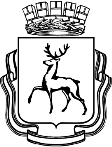 АДМИНИСТРАЦИЯ ГОРОДА НИЖНЕГО НОВГОРОДАПОСТАНОВЛЕНИЕНа основании статьи 52 Устава города Нижнего Новгорода, Порядка разработки, реализации и оценки эффективности муниципальных программ города Нижнего Новгорода, утвержденного постановлением администрации города Нижнего Новгорода от 08.04.2014 № 1228, также решения городской Думы города Нижнего Новгорода от 28.09.2022 №172 «О внесении изменений в решение городской Думы города Нижнего Новгорода от 14.12.2021 № 272 «О бюджете города Нижнего Новгорода на 2022 год и на плановый период 2023-2024 годов» администрация города Нижнего Новгорода постановляет:1. Внести в муниципальную программу города Нижнего Новгорода «Благоустройство города Нижнего Новгорода» на 2019 - 2024 годы, утвержденную постановлением администрации города Нижнего Новгорода от 29.12.2018 № 3836, следующие изменения:1.1. Раздел 1 изложить в редакции согласно приложению № 1 к настоящему постановлению.1.2. В разделе 2:1.2.1. Подраздел 2.4 изложить в редакции согласно приложению № 2 к настоящему постановлению.1.2.2. Таблицу 3 подраздела 2.7 изложить в редакции согласно приложению № 3 к настоящему постановлению.1.3. В разделе 4 таблицу 6 изложить в редакции согласно приложению № 4 к настоящему постановлению.2. Управлению информационной политики администрации города Нижнего Новгорода обеспечить опубликование настоящего постановления в официальном печатном средстве массовой информации - газете «День города. Нижний Новгород».3. Юридическому департаменту администрации города Нижнего Новгорода (Витушкина Т.А.) обеспечить размещение настоящего постановления на официальном сайте администрации города Нижнего Новгорода в информационно-телекоммуникационной сети «Интернет».4. Контроль за исполнением постановления возложить на первого заместителя главы администрации города Нижнего Новгорода Сивохина Д.Г.Глава города                                                                                           Ю.В. ШалабаевА.А. Максимов435 58 10ПРИЛОЖЕНИЕ № 1к  постановлению администрациигородаот________№________1. Паспорт муниципальной программыПРИЛОЖЕНИЕ № 2к  постановлению администрациигородаот________№________2.4. Целевые индикаторы муниципальной программы.Таблица 1Сведения о целевых индикаторах муниципальной программыТаблица 2Методика расчета целевых индикаторов муниципальной программыПРИЛОЖЕНИЕ № 3к  постановлению администрациигородаот________№________2.7. Обоснование объема финансовых ресурсов.Таблица 4Ресурсное обеспечение реализации программыза счет средств бюджета города Нижнего НовгородаПРИЛОЖЕНИЕ № 3к  постановлению администрациигородаот________№________Таблица 6План реализации муниципальной программы«Благоустройство города Нижнего Новгорода» на 2019 - 2024 годы на 2022 год____________________________№┌┐Ответственный муниципальной исполнитель программыДепартамент благоустройства администрации города Нижнего НовгородаДепартамент благоустройства администрации города Нижнего НовгородаДепартамент благоустройства администрации города Нижнего НовгородаДепартамент благоустройства администрации города Нижнего НовгородаДепартамент благоустройства администрации города Нижнего НовгородаДепартамент благоустройства администрации города Нижнего НовгородаДепартамент благоустройства администрации города Нижнего НовгородаСоисполнители муниципальной программыАдминистрации районов города Нижнего Новгорода, в том числе Административно-территориальное образование Новинский сельсовет,Департамент благоустройства администрации города Нижнего Новгорода (далее - ДБ),Муниципальное казенное учреждение «Управление муниципальных кладбищ города Нижнего Новгорода» (далее - МКУ «УМК НН»),Муниципальное казенное учреждение «Управление инженерной защиты территорий города Нижнего Новгорода» (далее - МКУ «УИЗТ г. НН»),Муниципальное казенное учреждение «Комитет охраны окружающей среды и природных ресурсов города Нижнего Новгорода» (далее - МКУ «Горкомэкологии Нижнего Новгорода»)Департамент строительства и капитального ремонта администрации города Нижнего Новгорода (далее - департамент строительства ‎г. Н.Новгорода),Муниципальное казенное учреждение «Главное управление по капитальному строительству города Нижнего Новгорода» (далее - МКУ «Главукс Г.Н.Новгорода»),Департамент жилья и инженерной инфраструктуры администрации города Нижнего Новгорода (далее - ДЖИИ),Муниципальное казенное учреждение «Нижегородское жилищное агентство» (далее - МКУ «Нижегороджилагентство»),Комитет по управлению городским имуществом и земельными ресурсами администрации города Нижнего Новгорода (далее – КУГИ и ЗР)Администрации районов города Нижнего Новгорода, в том числе Административно-территориальное образование Новинский сельсовет,Департамент благоустройства администрации города Нижнего Новгорода (далее - ДБ),Муниципальное казенное учреждение «Управление муниципальных кладбищ города Нижнего Новгорода» (далее - МКУ «УМК НН»),Муниципальное казенное учреждение «Управление инженерной защиты территорий города Нижнего Новгорода» (далее - МКУ «УИЗТ г. НН»),Муниципальное казенное учреждение «Комитет охраны окружающей среды и природных ресурсов города Нижнего Новгорода» (далее - МКУ «Горкомэкологии Нижнего Новгорода»)Департамент строительства и капитального ремонта администрации города Нижнего Новгорода (далее - департамент строительства ‎г. Н.Новгорода),Муниципальное казенное учреждение «Главное управление по капитальному строительству города Нижнего Новгорода» (далее - МКУ «Главукс Г.Н.Новгорода»),Департамент жилья и инженерной инфраструктуры администрации города Нижнего Новгорода (далее - ДЖИИ),Муниципальное казенное учреждение «Нижегородское жилищное агентство» (далее - МКУ «Нижегороджилагентство»),Комитет по управлению городским имуществом и земельными ресурсами администрации города Нижнего Новгорода (далее – КУГИ и ЗР)Администрации районов города Нижнего Новгорода, в том числе Административно-территориальное образование Новинский сельсовет,Департамент благоустройства администрации города Нижнего Новгорода (далее - ДБ),Муниципальное казенное учреждение «Управление муниципальных кладбищ города Нижнего Новгорода» (далее - МКУ «УМК НН»),Муниципальное казенное учреждение «Управление инженерной защиты территорий города Нижнего Новгорода» (далее - МКУ «УИЗТ г. НН»),Муниципальное казенное учреждение «Комитет охраны окружающей среды и природных ресурсов города Нижнего Новгорода» (далее - МКУ «Горкомэкологии Нижнего Новгорода»)Департамент строительства и капитального ремонта администрации города Нижнего Новгорода (далее - департамент строительства ‎г. Н.Новгорода),Муниципальное казенное учреждение «Главное управление по капитальному строительству города Нижнего Новгорода» (далее - МКУ «Главукс Г.Н.Новгорода»),Департамент жилья и инженерной инфраструктуры администрации города Нижнего Новгорода (далее - ДЖИИ),Муниципальное казенное учреждение «Нижегородское жилищное агентство» (далее - МКУ «Нижегороджилагентство»),Комитет по управлению городским имуществом и земельными ресурсами администрации города Нижнего Новгорода (далее – КУГИ и ЗР)Администрации районов города Нижнего Новгорода, в том числе Административно-территориальное образование Новинский сельсовет,Департамент благоустройства администрации города Нижнего Новгорода (далее - ДБ),Муниципальное казенное учреждение «Управление муниципальных кладбищ города Нижнего Новгорода» (далее - МКУ «УМК НН»),Муниципальное казенное учреждение «Управление инженерной защиты территорий города Нижнего Новгорода» (далее - МКУ «УИЗТ г. НН»),Муниципальное казенное учреждение «Комитет охраны окружающей среды и природных ресурсов города Нижнего Новгорода» (далее - МКУ «Горкомэкологии Нижнего Новгорода»)Департамент строительства и капитального ремонта администрации города Нижнего Новгорода (далее - департамент строительства ‎г. Н.Новгорода),Муниципальное казенное учреждение «Главное управление по капитальному строительству города Нижнего Новгорода» (далее - МКУ «Главукс Г.Н.Новгорода»),Департамент жилья и инженерной инфраструктуры администрации города Нижнего Новгорода (далее - ДЖИИ),Муниципальное казенное учреждение «Нижегородское жилищное агентство» (далее - МКУ «Нижегороджилагентство»),Комитет по управлению городским имуществом и земельными ресурсами администрации города Нижнего Новгорода (далее – КУГИ и ЗР)Администрации районов города Нижнего Новгорода, в том числе Административно-территориальное образование Новинский сельсовет,Департамент благоустройства администрации города Нижнего Новгорода (далее - ДБ),Муниципальное казенное учреждение «Управление муниципальных кладбищ города Нижнего Новгорода» (далее - МКУ «УМК НН»),Муниципальное казенное учреждение «Управление инженерной защиты территорий города Нижнего Новгорода» (далее - МКУ «УИЗТ г. НН»),Муниципальное казенное учреждение «Комитет охраны окружающей среды и природных ресурсов города Нижнего Новгорода» (далее - МКУ «Горкомэкологии Нижнего Новгорода»)Департамент строительства и капитального ремонта администрации города Нижнего Новгорода (далее - департамент строительства ‎г. Н.Новгорода),Муниципальное казенное учреждение «Главное управление по капитальному строительству города Нижнего Новгорода» (далее - МКУ «Главукс Г.Н.Новгорода»),Департамент жилья и инженерной инфраструктуры администрации города Нижнего Новгорода (далее - ДЖИИ),Муниципальное казенное учреждение «Нижегородское жилищное агентство» (далее - МКУ «Нижегороджилагентство»),Комитет по управлению городским имуществом и земельными ресурсами администрации города Нижнего Новгорода (далее – КУГИ и ЗР)Администрации районов города Нижнего Новгорода, в том числе Административно-территориальное образование Новинский сельсовет,Департамент благоустройства администрации города Нижнего Новгорода (далее - ДБ),Муниципальное казенное учреждение «Управление муниципальных кладбищ города Нижнего Новгорода» (далее - МКУ «УМК НН»),Муниципальное казенное учреждение «Управление инженерной защиты территорий города Нижнего Новгорода» (далее - МКУ «УИЗТ г. НН»),Муниципальное казенное учреждение «Комитет охраны окружающей среды и природных ресурсов города Нижнего Новгорода» (далее - МКУ «Горкомэкологии Нижнего Новгорода»)Департамент строительства и капитального ремонта администрации города Нижнего Новгорода (далее - департамент строительства ‎г. Н.Новгорода),Муниципальное казенное учреждение «Главное управление по капитальному строительству города Нижнего Новгорода» (далее - МКУ «Главукс Г.Н.Новгорода»),Департамент жилья и инженерной инфраструктуры администрации города Нижнего Новгорода (далее - ДЖИИ),Муниципальное казенное учреждение «Нижегородское жилищное агентство» (далее - МКУ «Нижегороджилагентство»),Комитет по управлению городским имуществом и земельными ресурсами администрации города Нижнего Новгорода (далее – КУГИ и ЗР)Администрации районов города Нижнего Новгорода, в том числе Административно-территориальное образование Новинский сельсовет,Департамент благоустройства администрации города Нижнего Новгорода (далее - ДБ),Муниципальное казенное учреждение «Управление муниципальных кладбищ города Нижнего Новгорода» (далее - МКУ «УМК НН»),Муниципальное казенное учреждение «Управление инженерной защиты территорий города Нижнего Новгорода» (далее - МКУ «УИЗТ г. НН»),Муниципальное казенное учреждение «Комитет охраны окружающей среды и природных ресурсов города Нижнего Новгорода» (далее - МКУ «Горкомэкологии Нижнего Новгорода»)Департамент строительства и капитального ремонта администрации города Нижнего Новгорода (далее - департамент строительства ‎г. Н.Новгорода),Муниципальное казенное учреждение «Главное управление по капитальному строительству города Нижнего Новгорода» (далее - МКУ «Главукс Г.Н.Новгорода»),Департамент жилья и инженерной инфраструктуры администрации города Нижнего Новгорода (далее - ДЖИИ),Муниципальное казенное учреждение «Нижегородское жилищное агентство» (далее - МКУ «Нижегороджилагентство»),Комитет по управлению городским имуществом и земельными ресурсами администрации города Нижнего Новгорода (далее – КУГИ и ЗР)Цели муниципальной программыОбеспечение надлежащего санитарного, эстетического состояния территории городаОбеспечение надлежащего санитарного, эстетического состояния территории городаОбеспечение надлежащего санитарного, эстетического состояния территории городаОбеспечение надлежащего санитарного, эстетического состояния территории городаОбеспечение надлежащего санитарного, эстетического состояния территории городаОбеспечение надлежащего санитарного, эстетического состояния территории городаОбеспечение надлежащего санитарного, эстетического состояния территории городаЗадачи программыОбеспечение комплексного подхода к благоустройству городских территорий.Обеспечение надежности работы инженерной инфраструктуры городаОбеспечение комплексного подхода к благоустройству городских территорий.Обеспечение надежности работы инженерной инфраструктуры городаОбеспечение комплексного подхода к благоустройству городских территорий.Обеспечение надежности работы инженерной инфраструктуры городаОбеспечение комплексного подхода к благоустройству городских территорий.Обеспечение надежности работы инженерной инфраструктуры городаОбеспечение комплексного подхода к благоустройству городских территорий.Обеспечение надежности работы инженерной инфраструктуры городаОбеспечение комплексного подхода к благоустройству городских территорий.Обеспечение надежности работы инженерной инфраструктуры городаОбеспечение комплексного подхода к благоустройству городских территорий.Обеспечение надежности работы инженерной инфраструктуры городаЭтапы и сроки муниципальной реализации программыСрок реализации программы 2019 - 2024 годы. Программа реализуется в один этапСрок реализации программы 2019 - 2024 годы. Программа реализуется в один этапСрок реализации программы 2019 - 2024 годы. Программа реализуется в один этапСрок реализации программы 2019 - 2024 годы. Программа реализуется в один этапСрок реализации программы 2019 - 2024 годы. Программа реализуется в один этапСрок реализации программы 2019 - 2024 годы. Программа реализуется в один этапСрок реализации программы 2019 - 2024 годы. Программа реализуется в один этапОбъемы бюджетных ассигнований муниципальной программы за счет средств бюджета города Нижнего НовгородаВсего, в т.ч.201920202021202220232024Объемы бюджетных ассигнований муниципальной программы за счет средств бюджета города Нижнего НовгородаВсего, в т.ч.423 902 876,692 095 201 583,84714 670 200,832 662 983 769,022 587 927 252,391 582 659 552,39Объемы бюджетных ассигнований муниципальной программы за счет средств бюджета города Нижнего НовгородаДБ631 775,7615 528 016,8135 883 917,431 218 174,6213 482 304,8013 177 248,00Объемы бюджетных ассигнований муниципальной программы за счет средств бюджета города Нижнего НовгородаДЖИИ0,000,00201 987 551,59653 009 283,48299 316 541,28299 316 541,28Объемы бюджетных ассигнований муниципальной программы за счет средств бюджета города Нижнего НовгородаАдминистрации районов (ДБ)243 547 135,45285 104 345,15621 066 198,301 018 495 885,491 030 567 000,001 030 567 000,00Объемы бюджетных ассигнований муниципальной программы за счет средств бюджета города Нижнего НовгородаМКУ «Горкомэкологии Нижнего Новгорода» (ДБ)0,000,000,0020 064 854,406 842 695,207 147 752,00Объемы бюджетных ассигнований муниципальной программы за счет средств бюджета города Нижнего НовгородаМКУ «УИЗТ г. НН» (ДБ)0,000,00599 999,08426 663 363,331 127 616 611,11122 348 911,11Объемы бюджетных ассигнований муниципальной программы за счет средств бюджета города Нижнего НовгородаМКУ «УМК НН» (ДБ)42 432 099,5548 418 131,8057 120 086,02109 912 939,3361 235 100,0061 235 100,00Объемы бюджетных ассигнований муниципальной программы за счет средств бюджета города Нижнего НовгородаМКУ «ГлавУКС г.Н.Новгорода» (департамент строительства ‎г. Н.Новгорода)0,001 525 521 870,10122 693 316,7553 619 268,3748 867 000,0048 867 000,00Объемы бюджетных ассигнований муниципальной программы за счет средств бюджета города Нижнего НовгородаАдминистрация Нижегородского района, МКУ «Нижегороджил-агентство» (департамент строительства ‎г. Н.Новгорода)0,001 525 521 870,10161 155 355,88195 000 000,000,000,00Объемы бюджетных ассигнований муниципальной программы за счет средств бюджета города Нижнего НовгородаКУГИ и ЗР0,000,000,00185 000 000,000,000,00Целевые индикаторы муниципальной программы1. Доля населения города, удовлетворенная качеством благоустройства городских территорий (в общем количестве опрошенных граждан), - 60%.2. Доля  площади объектов озеленения, находящихся на содержание, по отношению к  общей площади объектов озеленения - 100%.3. Доля количества муниципальных кладбищ, находящихся на содержании, по отношению к общему количеству муниципальных кладбищ - 100%.4. Охват сетями дождевой канализации -  60,6%.5. Доля отремонтированных сетей ливневой канализации города по отношению к общему количеству сетей ливневой канализации, требующих ремонта, - 3,6%.6. Доля сооружений инженерной защиты города, отвечающих нормативным требованиям, - 70,6%.7. Доля отремонтированных объектов инженерной защиты города по отношению к общему количеству объектов инженерной защиты города, требующих ремонта, - 3%.8. Доля отремонтированных муниципальных пляжей к общему количеству муниципальных пляжей 100%1. Доля населения города, удовлетворенная качеством благоустройства городских территорий (в общем количестве опрошенных граждан), - 60%.2. Доля  площади объектов озеленения, находящихся на содержание, по отношению к  общей площади объектов озеленения - 100%.3. Доля количества муниципальных кладбищ, находящихся на содержании, по отношению к общему количеству муниципальных кладбищ - 100%.4. Охват сетями дождевой канализации -  60,6%.5. Доля отремонтированных сетей ливневой канализации города по отношению к общему количеству сетей ливневой канализации, требующих ремонта, - 3,6%.6. Доля сооружений инженерной защиты города, отвечающих нормативным требованиям, - 70,6%.7. Доля отремонтированных объектов инженерной защиты города по отношению к общему количеству объектов инженерной защиты города, требующих ремонта, - 3%.8. Доля отремонтированных муниципальных пляжей к общему количеству муниципальных пляжей 100%1. Доля населения города, удовлетворенная качеством благоустройства городских территорий (в общем количестве опрошенных граждан), - 60%.2. Доля  площади объектов озеленения, находящихся на содержание, по отношению к  общей площади объектов озеленения - 100%.3. Доля количества муниципальных кладбищ, находящихся на содержании, по отношению к общему количеству муниципальных кладбищ - 100%.4. Охват сетями дождевой канализации -  60,6%.5. Доля отремонтированных сетей ливневой канализации города по отношению к общему количеству сетей ливневой канализации, требующих ремонта, - 3,6%.6. Доля сооружений инженерной защиты города, отвечающих нормативным требованиям, - 70,6%.7. Доля отремонтированных объектов инженерной защиты города по отношению к общему количеству объектов инженерной защиты города, требующих ремонта, - 3%.8. Доля отремонтированных муниципальных пляжей к общему количеству муниципальных пляжей 100%1. Доля населения города, удовлетворенная качеством благоустройства городских территорий (в общем количестве опрошенных граждан), - 60%.2. Доля  площади объектов озеленения, находящихся на содержание, по отношению к  общей площади объектов озеленения - 100%.3. Доля количества муниципальных кладбищ, находящихся на содержании, по отношению к общему количеству муниципальных кладбищ - 100%.4. Охват сетями дождевой канализации -  60,6%.5. Доля отремонтированных сетей ливневой канализации города по отношению к общему количеству сетей ливневой канализации, требующих ремонта, - 3,6%.6. Доля сооружений инженерной защиты города, отвечающих нормативным требованиям, - 70,6%.7. Доля отремонтированных объектов инженерной защиты города по отношению к общему количеству объектов инженерной защиты города, требующих ремонта, - 3%.8. Доля отремонтированных муниципальных пляжей к общему количеству муниципальных пляжей 100%1. Доля населения города, удовлетворенная качеством благоустройства городских территорий (в общем количестве опрошенных граждан), - 60%.2. Доля  площади объектов озеленения, находящихся на содержание, по отношению к  общей площади объектов озеленения - 100%.3. Доля количества муниципальных кладбищ, находящихся на содержании, по отношению к общему количеству муниципальных кладбищ - 100%.4. Охват сетями дождевой канализации -  60,6%.5. Доля отремонтированных сетей ливневой канализации города по отношению к общему количеству сетей ливневой канализации, требующих ремонта, - 3,6%.6. Доля сооружений инженерной защиты города, отвечающих нормативным требованиям, - 70,6%.7. Доля отремонтированных объектов инженерной защиты города по отношению к общему количеству объектов инженерной защиты города, требующих ремонта, - 3%.8. Доля отремонтированных муниципальных пляжей к общему количеству муниципальных пляжей 100%1. Доля населения города, удовлетворенная качеством благоустройства городских территорий (в общем количестве опрошенных граждан), - 60%.2. Доля  площади объектов озеленения, находящихся на содержание, по отношению к  общей площади объектов озеленения - 100%.3. Доля количества муниципальных кладбищ, находящихся на содержании, по отношению к общему количеству муниципальных кладбищ - 100%.4. Охват сетями дождевой канализации -  60,6%.5. Доля отремонтированных сетей ливневой канализации города по отношению к общему количеству сетей ливневой канализации, требующих ремонта, - 3,6%.6. Доля сооружений инженерной защиты города, отвечающих нормативным требованиям, - 70,6%.7. Доля отремонтированных объектов инженерной защиты города по отношению к общему количеству объектов инженерной защиты города, требующих ремонта, - 3%.8. Доля отремонтированных муниципальных пляжей к общему количеству муниципальных пляжей 100%1. Доля населения города, удовлетворенная качеством благоустройства городских территорий (в общем количестве опрошенных граждан), - 60%.2. Доля  площади объектов озеленения, находящихся на содержание, по отношению к  общей площади объектов озеленения - 100%.3. Доля количества муниципальных кладбищ, находящихся на содержании, по отношению к общему количеству муниципальных кладбищ - 100%.4. Охват сетями дождевой канализации -  60,6%.5. Доля отремонтированных сетей ливневой канализации города по отношению к общему количеству сетей ливневой канализации, требующих ремонта, - 3,6%.6. Доля сооружений инженерной защиты города, отвечающих нормативным требованиям, - 70,6%.7. Доля отремонтированных объектов инженерной защиты города по отношению к общему количеству объектов инженерной защиты города, требующих ремонта, - 3%.8. Доля отремонтированных муниципальных пляжей к общему количеству муниципальных пляжей 100%№ п/пНаименование цели муниципальной программы, подпрограммы, задачи, целевого индикатораЕдиница измеренияЗначение показателя целевого индикатораЗначение показателя целевого индикатораЗначение показателя целевого индикатораЗначение показателя целевого индикатораЗначение показателя целевого индикатораЗначение показателя целевого индикатора№ п/пНаименование цели муниципальной программы, подпрограммы, задачи, целевого индикатораЕдиница измерения2019202020212022202320241234567891.Цель. Обеспечение надлежащего санитарного, эстетического состояния территории городаЦель. Обеспечение надлежащего санитарного, эстетического состояния территории городаЦель. Обеспечение надлежащего санитарного, эстетического состояния территории городаЦель. Обеспечение надлежащего санитарного, эстетического состояния территории городаЦель. Обеспечение надлежащего санитарного, эстетического состояния территории городаЦель. Обеспечение надлежащего санитарного, эстетического состояния территории городаЦель. Обеспечение надлежащего санитарного, эстетического состояния территории городаЦель. Обеспечение надлежащего санитарного, эстетического состояния территории городаДоля населения города, удовлетворенная качеством благоустройства городских территорий (в общем количестве опрошенных граждан)%6060606060601.1.Задача. Обеспечение комплексного подхода к благоустройству городских территорийЗадача. Обеспечение комплексного подхода к благоустройству городских территорийЗадача. Обеспечение комплексного подхода к благоустройству городских территорийЗадача. Обеспечение комплексного подхода к благоустройству городских территорийЗадача. Обеспечение комплексного подхода к благоустройству городских территорийЗадача. Обеспечение комплексного подхода к благоустройству городских территорийЗадача. Обеспечение комплексного подхода к благоустройству городских территорийЗадача. Обеспечение комплексного подхода к благоустройству городских территорийДоля площади объектов озеленения, находящихся на содержание, по отношению к  общей площади объектов озеленения%414141100100100Доля количества муниципальных кладбищ, находящихся на содержании, по отношению к общему количеству муниципальных кладбищ%6666661001001001.2.Задача. Обеспечение надежности работы инженерной инфраструктуры городаЗадача. Обеспечение надежности работы инженерной инфраструктуры городаЗадача. Обеспечение надежности работы инженерной инфраструктуры городаЗадача. Обеспечение надежности работы инженерной инфраструктуры городаЗадача. Обеспечение надежности работы инженерной инфраструктуры городаЗадача. Обеспечение надежности работы инженерной инфраструктуры городаЗадача. Обеспечение надежности работы инженерной инфраструктуры городаЗадача. Обеспечение надежности работы инженерной инфраструктуры городаОхват сетями дождевой канализации%6060,260,360,460,560,6Доля отремонтированных сетей ливневой канализации города по отношению к общему количеству сетей ливневой канализации, требующих ремонта%3,63,63,63,63,63,6Доля сооружений инженерной защиты города, отвечающих нормативным требованиям%7070,270,370,470,570,6Доля отремонтированных объектов инженерной защиты города по отношению к общему количеству объектов инженерной защиты города, требующих ремонта%11,51,722,53Доля отремонтированных муниципальных пляжей к общему количеству муниципальных пляжей%797979100100100№ п/пНаименование показателя целевого индикатораЕдиница измеренияНПА, определяющий методику расчета целевого индикатораРасчет показателя целевого индикатораРасчет показателя целевого индикатораИсходные данные для расчета значений показателя целевого индикатораИсходные данные для расчета значений показателя целевого индикатораИсходные данные для расчета значений показателя целевого индикатора№ п/пНаименование показателя целевого индикатораЕдиница измеренияНПА, определяющий методику расчета целевого индикатораформула расчетабуквенное обозначение переменной в формуле расчетаисточник исходных данныхметод сбора исходных данныхпериодичность сбора и срок представления исходных данных1234567891.Доля населения города, удовлетворенная качеством благоустройства городских территорий (в общем количестве опрошенных граждан)%---Социологический опросИнтерактивный опрос в информационно-телекоммуникационной сети ИнтернетГодовая2.Доля площади объектов озеленения, находящихся на содержание, по отношению к  общей площади объектов озеленения%-D = S1 /S2 x 100%S1 - площадь объектов озеленения, находящихся на содержание;S2 - площадь объектов озеленения Сведения администраций районовОфициальный запросГодовая3.Доля количества муниципальных кладбищ, находящихся на содержании, по отношению к общему количеству муниципальных кладбищ города Нижнего Новгорода%-D = S1 /S x 100%S – общее количество муниципальных кладбищ города Нижнего Новгорода;S1 - количество кладбищ, находящихся на содержанииВедомственная отчетностьЗапрос информации от МКУ "УМК НН"Годовая4.Охват сетями дождевой канализации%-D = DН + DН1D - доля сооружений инженерной защиты города;DН - доля сооружений в нормативном состоянии;DН1 - доля отремонтированных сооружений текущего годаРезультаты обследованияВизуальный осмотр, телеметрияГодовая5.Доля сооружений инженерной защиты города, отвечающих нормативным требованиям%-D = DН + DН1D - доля сооружений инженерной защиты города;DН - доля сооружений в нормативном состоянии;DН1 - доля отремонтированных сооружений текущего годаРезультаты обследованияВизуальный осмотр, телеметрияГодовая6.Доля отремонтированных сетей ливневой канализации города по отношению к общему количеству сетей ливневой канализации, требующих ремонта%-D = (100 / Lтр) x LвыпLтр - необходимый объем работ, подлежащий ремонту;Lвып - предполагаемый объем работ, подлежащий ремонту на выделяемое финансированиеРезультаты обследованияВизуальный осмотр, телеметрияГодовая7.Доля отремонтированных объектов инженерной защиты города по отношению к общему количеству объектов инженерной защиты города, требующих ремонта%-D = (100 / Lтр) x LвыпLтр - необходимый объем работ, подлежащий ремонту;Lвып - предполагаемый объем работ, подлежащий ремонту на выделяемое финансированиеРезультаты обследованияВизуальный осмотр, телеметрияГодовая8.Доля отремонтированных муниципальных пляжей к общему количеству муниципальных пляжей%-D = S1 /S x 100%S - общее количество муниципальных пляжей;S1 -количество отремонтированных муниципальных пляжей.Сведения администраций районов и муниципальных учрежденийОфициальный запросГодовая№ п/пКод основного мероприятия целевой статьи рас-ходовНаименование муниципальной программы, подпрограммы, основного мероприятияОтветственный исполнитель, соисполнительРасходы, руб.Расходы, руб.Расходы, руб.Расходы, руб.Расходы, руб.Расходы, руб.№ п/пКод основного мероприятия целевой статьи рас-ходовНаименование муниципальной программы, подпрограммы, основного мероприятияОтветственный исполнитель, соисполнитель2019 год2020 год2021 год2022 год2023 год2024 год12345678910Муниципальная программа «Благоустройство города Нижнего Новгорода»Муниципальная программа «Благоустройство города Нижнего Новгорода»Муниципальная программа «Благоустройство города Нижнего Новгорода»Всего, в том числе:423 902 876,692 095 201 583,84714 670 200,832 756 444 102,752 539 060 252,391 533 792 552,39Муниципальная программа «Благоустройство города Нижнего Новгорода»Муниципальная программа «Благоустройство города Нижнего Новгорода»Муниципальная программа «Благоустройство города Нижнего Новгорода»ДБ631 775,7615 528 016,8135 883 917,431 218 174,6213 482 304,8013 177 248,00Муниципальная программа «Благоустройство города Нижнего Новгорода»Муниципальная программа «Благоустройство города Нижнего Новгорода»Муниципальная программа «Благоустройство города Нижнего Новгорода»ДЖИИ0,000,00201 987 551,59653 009 283,48299 316 541,28299 316 541,28Муниципальная программа «Благоустройство города Нижнего Новгорода»Муниципальная программа «Благоустройство города Нижнего Новгорода»Муниципальная программа «Благоустройство города Нижнего Новгорода»Администрации районов (ДБ)243 547 135,45285 104 345,15621 066 198,301 018 495 885,491 030 567 000,001 030 567 000,00Муниципальная программа «Благоустройство города Нижнего Новгорода»Муниципальная программа «Благоустройство города Нижнего Новгорода»Муниципальная программа «Благоустройство города Нижнего Новгорода»МКУ "Горкомэкологии Нижнего Новгорода" (ДБ)0,000,000,0020 064 854,406 842 695,207 147 752,00Муниципальная программа «Благоустройство города Нижнего Новгорода»Муниципальная программа «Благоустройство города Нижнего Новгорода»Муниципальная программа «Благоустройство города Нижнего Новгорода»МКУ «УИЗТ г. НН» (ДБ)0,000,00599 999,08426 663 363,331 127 616 611,11122 348 911,11Муниципальная программа «Благоустройство города Нижнего Новгорода»Муниципальная программа «Благоустройство города Нижнего Новгорода»Муниципальная программа «Благоустройство города Нижнего Новгорода»МКУ «УМК НН» (ДБ)42 432 099,5548 418 131,8057 120 086,02109 912 939,3361 235 100,0061 235 100,00Муниципальная программа «Благоустройство города Нижнего Новгорода»Муниципальная программа «Благоустройство города Нижнего Новгорода»Муниципальная программа «Благоустройство города Нижнего Новгорода»МКУ «ГлавУКС г.Н.Новгорода» (департамент строительства ‎г. Н.Новгорода)0,01 525 521 870,10122 693 316,75147 079 602,100,000,00Муниципальная программа «Благоустройство города Нижнего Новгорода»Муниципальная программа «Благоустройство города Нижнего Новгорода»Муниципальная программа «Благоустройство города Нижнего Новгорода»Администрация Нижегородского района, МКУ «Нижегороджилагентство» (департамент строительства ‎г. Н.Новгорода)0,01 525 521 870,10161 155 355,88195 000 000,000,000,00Муниципальная программа «Благоустройство города Нижнего Новгорода»Муниципальная программа «Благоустройство города Нижнего Новгорода»Муниципальная программа «Благоустройство города Нижнего Новгорода»КУГИ и ЗР0,000,000,00185 000 000,000,000,001.1.10 П 01Объекты благоустройства (общественные территории, объекты озеленения) территории города Нижнего НовгородаВсего, в том числе:136 713 984,55155 436 417,49460 932 552,59982 575 088,171 000 000 000,001 000 000 000,001.1.10 П 01Объекты благоустройства (общественные территории, объекты озеленения) территории города Нижнего НовгородаДБ631 775,7616,8130 522 742,330,0011 457 304,8011 152 248,001.1.10 П 01Объекты благоустройства (общественные территории, объекты озеленения) территории города Нижнего НовгородаАдминистрации районов города (ДБ)136 082 208,79155 436 400,68429 809 811,18957 333 061,53981 700 000,00981 700 000,001.1.10 П 01Объекты благоустройства (общественные территории, объекты озеленения) территории города Нижнего НовгородаМКУ "Горкомэкологии Нижнего Новгорода" (ДБ)0,000,000,0020 064 854,406 842 695,207 147 752,001.1.10 П 01Объекты благоустройства (общественные территории, объекты озеленения) территории города Нижнего НовгородаМКУ «УИЗТ г. НН» (ДБ)0,000,00599 999,085 177 172,240,000,001.2.10 П 02Организация и содержание мест захоронения в городе Нижнем НовгородеВсего, в том числе:42 432 099,5555 732 370,3157 120 086,0282 226 013,1739 472 800,0039 472 800,001.2.10 П 02Организация и содержание мест захоронения в городе Нижнем НовгородеМКУ «УМК НН» (ДБ)42 432 099,5548 418 131,8057 120 086,0282 226 013,1739 472 800,0039 472 800,001.2.10 П 02Организация и содержание мест захоронения в городе Нижнем НовгородеАдминистрации районов города (ДБ)0,07 314 238,510,00,00,00,01.3.10 П 03Прочие объекты благоустройства (включая сети ливневой канализации и сооружения инженерной защиты) города Нижнего НовгородаВсего, в том числе:197 057 861,911 806 589 472,462 924 333 196,03316 958 581,79146 190 911,11140 180 511,111.3.10 П 03Прочие объекты благоустройства (включая сети ливневой канализации и сооружения инженерной защиты) города Нижнего НовгородаДБ015 528 000,005 361 175,101 136 475,130,000,001.3.10 П 03Прочие объекты благоустройства (включая сети ливневой канализации и сооружения инженерной защиты) города Нижнего НовгородаМКУ «УИЗТ г. НН» (ДБ)89 592 935,25172 082 395,26122 693 316,75115 123 236,1997 323 911,1191 313 511,111.3.10 П 03Прочие объекты благоустройства (включая сети ливневой канализации и сооружения инженерной защиты) города Нижнего НовгородаАдминистрации районов города (ДБ)107 464 926,6693 457 207,10161 155 355,8853 619 268,3748 867 000,0048 867 000,001.3.10 П 03Прочие объекты благоустройства (включая сети ливневой канализации и сооружения инженерной защиты) города Нижнего НовгородаМКУ «ГлавУКС г.Н.Новгорода» (департамент строительства ‎г. Н.Новгорода)0,001 525 521 870,102 635 123 348,30147 079 602,100,000,001.4.10 П 04Обеспечение деятельности МКУ «УИЗТ г. НН»Всего, в том числе:28 073 943,0828 311 252,3529 271 298,7045 377 454,9029 335 400,0029 335 400,001.4.10 П 04Обеспечение деятельности МКУ «УИЗТ г. НН»МКУ «УИЗТ г. НН» (ДБ)28 073 943,0828 311 252,3529 271 298,7045 377 454,9029 335 400,0029 335 400,001.5.10 П 05Обеспечение деятельности МКУ «УМК НН»Всего, в том числе:19 624 987,6020 005 967,0121 108 978,5827 686 926,1621 762 300,0021 762 300,001.5.10 П 05Обеспечение деятельности МКУ «УМК НН»МКУ «УМК НН» (ДБ)19 624 987,6020 005 967,0121 108 978,5827 686 926,1621 762 300,0021 762 300,001.6.10 П 06Приобретение строительной техникиВсего, в том числе:0,00,00,00,00,00,01.6.10 П 06Приобретение строительной техникиМКУ «УИЗТ г. НН» (ДБ)0,00,00,00,00,00,01.7.10 П 07Снос самовольных построек объектов движимого имуществаВсего, в том числе:0,0025 757 575,7622 474 287,637 625 255,082 025 000,002 025 000,001.7.10 П 07Снос самовольных построек объектов движимого имуществаДБ0,000,000,0081 699,492 025 000,002 025 000,001.7.10 П 07Снос самовольных построек объектов движимого имуществаАдминистрации районов города (ДБ)0,0025 757 575,7622 474 287,637 543 555,590,000,001.8.10 П 08Освещение города Нижнего Новгорода сетями городского наружного освещения, находящимися в муниципальной собственностиДЖИИ0,000,00192 439 796,70499 567 679,63144 981 666,63144 981 666,631.9.10 П 09Расходы на ремонт, реконструкцию и модернизацию сетей городского наружного освещения, находящихся в муниципальной собственностиВсего, в том числе:0,000,0017 174 498,50153 441 603,85154 334 874,65154 334 874,651.9.10 П 09Расходы на ремонт, реконструкцию и модернизацию сетей городского наружного освещения, находящихся в муниципальной собственностиДЖИИ0,000,009 547 754,89153 441 603,85154 334 874,65154 334 874,651.9.10 П 09Расходы на ремонт, реконструкцию и модернизацию сетей городского наружного освещения, находящихся в муниципальной собственностиАдминистрации районов города (ДБ)0,000,007 626 743,610,000,000,001.10.10 П С1Предупреждение распространения, профилактика, диагностика и лечение от новой коронавирусной инфекции (COVID-19)Всего, в том числе:0,003 368 528,466 107,950,000,000,001.10.10 П С1Предупреждение распространения, профилактика, диагностика и лечение от новой коронавирусной инфекции (COVID-19)Администрации районов города (ДБ)0,003 138 923,100,000,000,000,001.10.10 П С1Предупреждение распространения, профилактика, диагностика и лечение от новой коронавирусной инфекции (COVID-19)МКУ «УМК НН» (ДБ)0,00192 513,886 107,950,000,000,001.10.10 П С1Предупреждение распространения, профилактика, диагностика и лечение от новой коронавирусной инфекции (COVID-19)МКУ «УИЗТ г. НН» (ДБ)0,0037 091,480,000,000,000,001.11.10 П К2Реализация инфраструктурных проектов, источником финансового обеспечения которых являются бюджетные кредиты, предоставляемые из федерального бюджета на финансовое обеспечение реализации инфраструктурных проектов в 2022 годуВсего, в том числе:0,000,000,00640 985 500,000,000,001.11.10 П К2Реализация инфраструктурных проектов, источником финансового обеспечения которых являются бюджетные кредиты, предоставляемые из федерального бюджета на финансовое обеспечение реализации инфраструктурных проектов в 2022 годуМКУ «УИЗТ г. НН» (ДБ)0,000,000,00260 985 500,000,000,001.11.10 П К2Реализация инфраструктурных проектов, источником финансового обеспечения которых являются бюджетные кредиты, предоставляемые из федерального бюджета на финансовое обеспечение реализации инфраструктурных проектов в 2022 годуКУГИ и ЗР0,000,000,00185 000 000,000,000,001.11.10 П К2Реализация инфраструктурных проектов, источником финансового обеспечения которых являются бюджетные кредиты, предоставляемые из федерального бюджета на финансовое обеспечение реализации инфраструктурных проектов в 2022 годуАдминистрация Нижегородского района, МКУ «Нижегороджилагентство» (департамент строительства ‎г. Н.Новгорода)0,000,000,00195 000 000,000,000,001.12.10 П К3Реализация инфраструктурных проектов, источником финансового обеспечения которых являются бюджетные кредиты, предоставляемые из федерального бюджета на финансовое обеспечение реализации инфраструктурных проектов в 2023 годуМКУ «УИЗТ г. НН» (ДБ)0,000,000,000,001 000 957 300,000,001.13.10 П К4Реализация инфраструктурных проектов, источником финансового обеспечения которых являются бюджетные кредиты, предоставляемые из федерального бюджета на финансовое обеспечение реализации инфраструктурных проектов в 2024 годуМКУ «УИЗТ г. НН» (ДБ)0,000,000,000,000,001 700 000,00№ п/пКод основного мероприятия целевой статьи рас-ходовНаименование подпрограммы, задачи, основные мероприятия, мероприятияНаименование подпрограммы, задачи, основные мероприятия, мероприятияОтветственный за выполнение мероприятия (управление, отдел)СрокСрокСрокПоказатели непосредственного результата реализации мероприятия (далее - ПНР)Показатели непосредственного результата реализации мероприятия (далее - ПНР)Показатели непосредственного результата реализации мероприятия (далее - ПНР)Объемы финансового обеспечения, руб.Объемы финансового обеспечения, руб.Объемы финансового обеспечения, руб.Объемы финансового обеспечения, руб.Объемы финансового обеспечения, руб.Объемы финансового обеспечения, руб.№ п/пКод основного мероприятия целевой статьи рас-ходовНаименование подпрограммы, задачи, основные мероприятия, мероприятияНаименование подпрограммы, задачи, основные мероприятия, мероприятияОтветственный за выполнение мероприятия (управление, отдел)начала реализацииокончания реализацииокончания реализацииНаименование ПНРЕд. изм.ЗначениеСобственные городские средстваСредства областного бюджетаСредства федерального бюджетаСредства федерального бюджетаПрочие источникиПрочие источники12334566789101112121313Всего по муниципальной программе «Благоустройство города Нижнего Новгорода» Всего по муниципальной программе «Благоустройство города Нижнего Новгорода» Всего по муниципальной программе «Благоустройство города Нижнего Новгорода» Всего по муниципальной программе «Благоустройство города Нижнего Новгорода» Всего по муниципальной программе «Благоустройство города Нижнего Новгорода» Всего по муниципальной программе «Благоустройство города Нижнего Новгорода» Всего по муниципальной программе «Благоустройство города Нижнего Новгорода» Всего по муниципальной программе «Благоустройство города Нижнего Новгорода» Всего по муниципальной программе «Благоустройство города Нижнего Новгорода» Всего по муниципальной программе «Благоустройство города Нижнего Новгорода» Всего по муниципальной программе «Благоустройство города Нижнего Новгорода» 836 511 062,18  1 939 889 993,65  Задача. Обеспечение комплексного подхода к благоустройству городских территорийЗадача. Обеспечение комплексного подхода к благоустройству городских территорийЗадача. Обеспечение комплексного подхода к благоустройству городских территорийЗадача. Обеспечение комплексного подхода к благоустройству городских территорийЗадача. Обеспечение комплексного подхода к благоустройству городских территорийЗадача. Обеспечение комплексного подхода к благоустройству городских территорийЗадача. Обеспечение комплексного подхода к благоустройству городских территорийЗадача. Обеспечение комплексного подхода к благоустройству городских территорийЗадача. Обеспечение комплексного подхода к благоустройству городских территорийЗадача. Обеспечение комплексного подхода к благоустройству городских территорийЗадача. Обеспечение комплексного подхода к благоустройству городских территорий500 976 653,91  944 225 848,03  1.10 П 01Основное мероприятие. Объекты благоустройства (общественные территории, объекты озеленения) территории города Нижнего НовгородаОсновное мероприятие. Объекты благоустройства (общественные территории, объекты озеленения) территории города Нижнего НовгородаОсновное мероприятие. Объекты благоустройства (общественные территории, объекты озеленения) территории города Нижнего НовгородаОсновное мероприятие. Объекты благоустройства (общественные территории, объекты озеленения) территории города Нижнего НовгородаОсновное мероприятие. Объекты благоустройства (общественные территории, объекты озеленения) территории города Нижнего НовгородаОсновное мероприятие. Объекты благоустройства (общественные территории, объекты озеленения) территории города Нижнего НовгородаОсновное мероприятие. Объекты благоустройства (общественные территории, объекты озеленения) территории города Нижнего НовгородаОсновное мероприятие. Объекты благоустройства (общественные территории, объекты озеленения) территории города Нижнего НовгородаОсновное мероприятие. Объекты благоустройства (общественные территории, объекты озеленения) территории города Нижнего Новгорода256 724 960,35  739 691 348,03  1.1.Содержание объектов благоустройства и общественных территорий Содержание объектов благоустройства и общественных территорий Содержание объектов благоустройства и общественных территорий Всего:Всего:Всего:Всего:Всего:Всего:Всего:230 000 000,00  690 000 000,00  1.1.Содержание объектов благоустройства и общественных территорий Содержание объектов благоустройства и общественных территорий Содержание объектов благоустройства и общественных территорий Администрации районов города Нижнего Новгорода, в том числе:01.01.202231.12.202231.12.2022Содержание объектов озеленениякв.м21683219,41159 678 206,52  479 034 619,58  1.1.Содержание объектов благоустройства и общественных территорий Содержание объектов благоустройства и общественных территорий Содержание объектов благоустройства и общественных территорий Администрации районов города Нижнего Новгорода, в том числе:01.01.202231.12.202231.12.2022Ремонт объектов озелененияшт.6823 103 270,81  69 309 902,60  1.1.Содержание объектов благоустройства и общественных территорий Содержание объектов благоустройства и общественных территорий Содержание объектов благоустройства и общественных территорий Администрации районов города Нижнего Новгорода, в том числе:01.01.202231.12.202231.12.2022Вырубка (снос) аварийных деревьев (зеленых насаждений)м312761,2423 103 270,81  69 309 902,60  1.1.Содержание объектов благоустройства и общественных территорий Содержание объектов благоустройства и общественных территорий Содержание объектов благоустройства и общественных территорий Администрации районов города Нижнего Новгорода, в том числе:01.01.202231.12.202231.12.2022Цветочное оформление (устройство цветников)кв.м36287,2629 255 886,23  87 767 658,72  1.1.Содержание объектов благоустройства и общественных территорий Содержание объектов благоустройства и общественных территорий Содержание объектов благоустройства и общественных территорий Администрации районов города Нижнего Новгорода, в том числе:01.01.202231.12.202231.12.2022Содержание цветниковкв.м44731,2429 255 886,23  87 767 658,72  1.1.Содержание объектов благоустройства и общественных территорий Содержание объектов благоустройства и общественных территорий Содержание объектов благоустройства и общественных территорий Администрации районов города Нижнего Новгорода, в том числе:01.01.202231.12.202231.12.2022Посадка деревьев и кустарниковшт.2 820,00  2 179 084,73  6 537 254,14  1.1.Содержание объектов благоустройства и общественных территорий Содержание объектов благоустройства и общественных территорий Содержание объектов благоустройства и общественных территорий Администрации районов города Нижнего Новгорода, в том числе:01.01.202231.12.202231.12.2022Содержание фонтанов, в том числе оплата водоснабжения, электроснабжения и водоотведенияЕд.204 050 432,61  12 151 297,76  1.1.Содержание объектов благоустройства и общественных территорий Содержание объектов благоустройства и общественных территорий Содержание объектов благоустройства и общественных территорий Администрации районов города Нижнего Новгорода, в том числе:01.01.202231.12.202231.12.2022Ремонт фонтановЕд.152 119 646,48  6 358 849,44  1.1.Содержание объектов благоустройства и общественных территорий Содержание объектов благоустройства и общественных территорий Содержание объектов благоустройства и общественных территорий Администрации районов города Нижнего Новгорода, в том числе:01.01.202231.12.202231.12.2022Содержание пляжей / мест (зон) массового отдыха населенияЕд.14  1 202 394,06  3 607 182,12  1.1.Содержание объектов благоустройства и общественных территорий Содержание объектов благоустройства и общественных территорий Содержание объектов благоустройства и общественных территорий Администрации районов города Нижнего Новгорода, в том числе:01.01.202231.12.202231.12.2022Ремонт пляжей / мест (зон) массового отдыха населенияЕд.12  688 063,55  2 064 190,65  1.1.Содержание объектов благоустройства и общественных территорий Содержание объектов благоустройства и общественных территорий Содержание объектов благоустройства и общественных территорий Администрации районов города Нижнего Новгорода, в том числе:01.01.202231.12.202231.12.2022Услуги видеонаблюдения на общественных пространствахобъект45746 390,00  2 239 170,00  1.1.Содержание объектов благоустройства и общественных территорий Содержание объектов благоустройства и общественных территорий Содержание объектов благоустройства и общественных территорий Администрации районов города Нижнего Новгорода, в том числе:01.01.202231.12.202231.12.2022Услуги охраны на общественных пространствахобъект1  666 118,35  1 998 355,01  1.1.Содержание объектов благоустройства и общественных территорий Содержание объектов благоустройства и общественных территорий Содержание объектов благоустройства и общественных территорий Администрация Автозаводского района01.01.202231.12.202231.12.2022Содержание объектов озеленениякв.м4495568,8017 939 545,98  53 818 637,98  1.1.Содержание объектов благоустройства и общественных территорий Содержание объектов благоустройства и общественных территорий Содержание объектов благоустройства и общественных территорий Администрация Автозаводского района01.01.202231.12.202231.12.2022Ремонт объектов озелененияшт.72 207 595,07  6 622 785,21  1.1.Содержание объектов благоустройства и общественных территорий Содержание объектов благоустройства и общественных территорий Содержание объектов благоустройства и общественных территорий Администрация Автозаводского района01.01.202231.12.202231.12.2022Вырубка (снос) аварийных деревьев (зеленых насаждений)м32378,832 207 595,07  6 622 785,21  1.1.Содержание объектов благоустройства и общественных территорий Содержание объектов благоустройства и общественных территорий Содержание объектов благоустройства и общественных территорий Администрация Автозаводского района01.01.202231.12.202231.12.2022Цветочное оформление (устройство цветников)кв.м9353,836 174 847,58  18 524 542,72  1.1.Содержание объектов благоустройства и общественных территорий Содержание объектов благоустройства и общественных территорий Содержание объектов благоустройства и общественных территорий Администрация Автозаводского района01.01.202231.12.202231.12.2022Содержание цветниковкв.м11119,586 174 847,58  18 524 542,72  1.1.Содержание объектов благоустройства и общественных территорий Содержание объектов благоустройства и общественных территорий Содержание объектов благоустройства и общественных территорий Администрация Автозаводского района01.01.202231.12.202231.12.2022Посадка деревьев и кустарниковшт.20 381 007,91  1 143 023,71  1.1.Содержание объектов благоустройства и общественных территорий Содержание объектов благоустройства и общественных территорий Содержание объектов благоустройства и общественных территорий Администрация Автозаводского района01.01.202231.12.202231.12.2022Содержание фонтанов, в том числе оплата водоснабжения, электроснабжения и водоотведенияЕд.1321 158,05  963 474,16  1.1.Содержание объектов благоустройства и общественных территорий Содержание объектов благоустройства и общественных территорий Содержание объектов благоустройства и общественных территорий Администрация Автозаводского района01.01.202231.12.202231.12.2022Ремонт фонтановЕд.1313 923,90  941 771,70  1.1.Содержание объектов благоустройства и общественных территорий Содержание объектов благоустройства и общественных территорий Содержание объектов благоустройства и общественных территорий Администрация Автозаводского района01.01.202231.12.202231.12.2022Содержание пляжей / мест (зон) массового отдыха населенияЕд.183 001,51  249 004,51  1.1.Содержание объектов благоустройства и общественных территорий Содержание объектов благоустройства и общественных территорий Содержание объектов благоустройства и общественных территорий Администрация Автозаводского района01.01.202231.12.202231.12.2022Ремонт пляжей / мест (зон) массового отдыха населенияЕд.170 766,70  212 300,10  1.1.Содержание объектов благоустройства и общественных территорий Содержание объектов благоустройства и общественных территорий Содержание объектов благоустройства и общественных территорий Администрация Автозаводского района01.01.202231.12.202231.12.2022Услуги видеонаблюдения на общественных пространствахобъект10148 697,50  446 092,50  1.1.Содержание объектов благоустройства и общественных территорий Содержание объектов благоустройства и общественных территорий Содержание объектов благоустройства и общественных территорий Администрация Канавинского района01.01.202231.12.202231.12.2022Содержание объектов озеленениякв.м2011521,0020 174 774,31  60 524 322,91  1.1.Содержание объектов благоустройства и общественных территорий Содержание объектов благоустройства и общественных территорий Содержание объектов благоустройства и общественных территорий Администрация Канавинского района01.01.202231.12.202231.12.2022Ремонт объектов озелененияшт.102 379 786,94  7 139 360,85  1.1.Содержание объектов благоустройства и общественных территорий Содержание объектов благоустройства и общественных территорий Содержание объектов благоустройства и общественных территорий Администрация Канавинского района01.01.202231.12.202231.12.2022Вырубка (снос) аварийных деревьев (зеленых насаждений)м31222,132 379 786,94  7 139 360,85  1.1.Содержание объектов благоустройства и общественных территорий Содержание объектов благоустройства и общественных территорий Содержание объектов благоустройства и общественных территорий Администрация Канавинского района01.01.202231.12.202231.12.2022Цветочное оформление (устройство цветников)кв.м3955,343 831 578,74  11 494 736,24  1.1.Содержание объектов благоустройства и общественных территорий Содержание объектов благоустройства и общественных территорий Содержание объектов благоустройства и общественных территорий Администрация Канавинского района01.01.202231.12.202231.12.2022Содержание цветниковкв.м5773,723 831 578,74  11 494 736,24  1.1.Содержание объектов благоустройства и общественных территорий Содержание объектов благоустройства и общественных территорий Содержание объектов благоустройства и общественных территорий Администрация Канавинского района01.01.202231.12.202231.12.2022Посадка деревьев и кустарниковшт.128  149 804,70  449 414,10  1.1.Содержание объектов благоустройства и общественных территорий Содержание объектов благоустройства и общественных территорий Содержание объектов благоустройства и общественных территорий Администрация Канавинского района01.01.202231.12.202231.12.2022Содержание фонтанов, в том числе оплата водоснабжения, электроснабжения и водоотведенияЕд.4748 172,56  2 244 517,64  1.1.Содержание объектов благоустройства и общественных территорий Содержание объектов благоустройства и общественных территорий Содержание объектов благоустройства и общественных территорий Администрация Канавинского района01.01.202231.12.202231.12.2022Ремонт фонтановЕд.2641 634,03  1 924 902,09  1.1.Содержание объектов благоустройства и общественных территорий Содержание объектов благоустройства и общественных территорий Содержание объектов благоустройства и общественных территорий Администрация Канавинского района01.01.202231.12.202231.12.2022Содержание пляжей / мест (зон) массового отдыха населенияЕд.4353 957,87  1 061 873,61  1.1.Содержание объектов благоустройства и общественных территорий Содержание объектов благоустройства и общественных территорий Содержание объектов благоустройства и общественных территорий Администрация Канавинского района01.01.202231.12.202231.12.2022Ремонт пляжей / мест (зон) массового отдыха населенияЕд.4270 344,85  811 034,55  1.1.Содержание объектов благоустройства и общественных территорий Содержание объектов благоустройства и общественных территорий Содержание объектов благоустройства и общественных территорий Администрация Канавинского района01.01.202231.12.202231.12.2022Услуги видеонаблюдения на общественных пространствахобъект10214 903,00  644 709,00  1.1.Содержание объектов благоустройства и общественных территорий Содержание объектов благоустройства и общественных территорий Содержание объектов благоустройства и общественных территорий Администрация Ленинского района01.01.202231.12.202231.12.2022Содержание объектов озеленениякв.м2881473,9114 829 807,29  44 489 421,86  1.1.Содержание объектов благоустройства и общественных территорий Содержание объектов благоустройства и общественных территорий Содержание объектов благоустройства и общественных территорий Администрация Ленинского района01.01.202231.12.202231.12.2022Ремонт объектов озелененияшт.111 033 312,56  3 099 937,68  1.1.Содержание объектов благоустройства и общественных территорий Содержание объектов благоустройства и общественных территорий Содержание объектов благоустройства и общественных территорий Администрация Ленинского района01.01.202231.12.202231.12.2022Вырубка (снос) аварийных деревьев (зеленых насаждений)м37341 033 312,56  3 099 937,68  1.1.Содержание объектов благоустройства и общественных территорий Содержание объектов благоустройства и общественных территорий Содержание объектов благоустройства и общественных территорий Администрация Ленинского района01.01.202231.12.202231.12.2022Цветочное оформление (устройство цветников)кв.м4127,972 538 242,70  7 614 728,10  1.1.Содержание объектов благоустройства и общественных территорий Содержание объектов благоустройства и общественных территорий Содержание объектов благоустройства и общественных территорий Администрация Ленинского района01.01.202231.12.202231.12.2022Содержание цветниковкв.м4722,92 538 242,70  7 614 728,10  1.1.Содержание объектов благоустройства и общественных территорий Содержание объектов благоустройства и общественных территорий Содержание объектов благоустройства и общественных территорий Администрация Ленинского района01.01.202231.12.202231.12.2022Посадка деревьев и кустарниковшт.1230259 818,60  779 455,80  1.1.Содержание объектов благоустройства и общественных территорий Содержание объектов благоустройства и общественных территорий Содержание объектов благоустройства и общественных территорий Администрация Ленинского района01.01.202231.12.202231.12.2022Содержание фонтанов, в том числе оплата водоснабжения, электроснабжения и водоотведенияЕд.1211 379,66  634 138,96  1.1.Содержание объектов благоустройства и общественных территорий Содержание объектов благоустройства и общественных территорий Содержание объектов благоустройства и общественных территорий Администрация Ленинского района01.01.202231.12.202231.12.2022Ремонт фонтановЕд.1290 611,20  871 833,60  1.1.Содержание объектов благоустройства и общественных территорий Содержание объектов благоустройства и общественных территорий Содержание объектов благоустройства и общественных территорий Администрация Ленинского района01.01.202231.12.202231.12.2022Содержание пляжей / мест (зон) массового отдыха населенияЕд.3272 599,53  817 798,57  1.1.Содержание объектов благоустройства и общественных территорий Содержание объектов благоустройства и общественных территорий Содержание объектов благоустройства и общественных территорий Администрация Ленинского района01.01.202231.12.202231.12.2022Ремонт пляжей / мест (зон) массового отдыха населенияЕд.3125 630,70  376 892,10  1.1.Содержание объектов благоустройства и общественных территорий Содержание объектов благоустройства и общественных территорий Содержание объектов благоустройства и общественных территорий Администрация Ленинского района01.01.202231.12.202231.12.2022Услуги видеонаблюдения на общественных пространствахобъект434 210,00  102 630,00  1.1.Содержание объектов благоустройства и общественных территорий Содержание объектов благоустройства и общественных территорий Содержание объектов благоустройства и общественных территорий Администрация Московского района01.01.202231.12.202231.12.2022Содержание объектов озеленениякв.м1593282,4014 427 285,44  43 281 856,33  1.1.Содержание объектов благоустройства и общественных территорий Содержание объектов благоустройства и общественных территорий Содержание объектов благоустройства и общественных территорий Администрация Московского района01.01.202231.12.202231.12.2022Ремонт объектов озелененияшт.92 800 090,21  8 400 270,63  1.1.Содержание объектов благоустройства и общественных территорий Содержание объектов благоустройства и общественных территорий Содержание объектов благоустройства и общественных территорий Администрация Московского района01.01.202231.12.202231.12.2022Вырубка (снос) аварийных деревьев (зеленых насаждений)м31177,652 800 090,21  8 400 270,63  1.1.Содержание объектов благоустройства и общественных территорий Содержание объектов благоустройства и общественных территорий Содержание объектов благоустройства и общественных территорий Администрация Московского района01.01.202231.12.202231.12.2022Цветочное оформление (устройство цветников)кв.м1377,511 987 498,95  5 962 496,85  1.1.Содержание объектов благоустройства и общественных территорий Содержание объектов благоустройства и общественных территорий Содержание объектов благоустройства и общественных территорий Администрация Московского района01.01.202231.12.202231.12.2022Содержание цветниковкв.м3334,081 987 498,95  5 962 496,85  1.1.Содержание объектов благоустройства и общественных территорий Содержание объектов благоустройства и общественных территорий Содержание объектов благоустройства и общественных территорий Администрация Московского района01.01.202231.12.202231.12.2022Посадка деревьев и кустарниковшт.30149 999,95  449 999,85  1.1.Содержание объектов благоустройства и общественных территорий Содержание объектов благоустройства и общественных территорий Содержание объектов благоустройства и общественных территорий Администрация Московского района01.01.202231.12.202231.12.2022Содержание фонтанов, в том числе оплата водоснабжения, электроснабжения и водоотведенияЕд.3714 907,86  2 144 723,57  1.1.Содержание объектов благоустройства и общественных территорий Содержание объектов благоустройства и общественных территорий Содержание объектов благоустройства и общественных территорий Администрация Московского района01.01.202231.12.202231.12.2022Ремонт фонтановЕд.3278 430,45  835 201,35  1.1.Содержание объектов благоустройства и общественных территорий Содержание объектов благоустройства и общественных территорий Содержание объектов благоустройства и общественных территорий Администрация Московского района01.01.202231.12.202231.12.2022Услуги видеонаблюдения на общественных пространствахобъект572 967,00  218 901,00  1.1.Содержание объектов благоустройства и общественных территорий Содержание объектов благоустройства и общественных территорий Содержание объектов благоустройства и общественных территорий Администрация Нижегородского района01.01.202231.12.202231.12.2022Содержание объектов озеленениякв.м1280420,0040 230 916,08  120 692 748,24  1.1.Содержание объектов благоустройства и общественных территорий Содержание объектов благоустройства и общественных территорий Содержание объектов благоустройства и общественных территорий Администрация Нижегородского района01.01.202231.12.202231.12.2022Ремонт объектов озелененияшт.229 316 177,13  27 948 531,39  1.1.Содержание объектов благоустройства и общественных территорий Содержание объектов благоустройства и общественных территорий Содержание объектов благоустройства и общественных территорий Администрация Нижегородского района01.01.202231.12.202231.12.2022Вырубка (снос) аварийных деревьев (зеленых насаждений)м3724,859 316 177,13  27 948 531,39  1.1.Содержание объектов благоустройства и общественных территорий Содержание объектов благоустройства и общественных территорий Содержание объектов благоустройства и общественных территорий Администрация Нижегородского района01.01.202231.12.202231.12.2022Цветочное оформление (устройство цветников)кв.м8238,66 659 157,74  19 977 473,25  1.1.Содержание объектов благоустройства и общественных территорий Содержание объектов благоустройства и общественных территорий Содержание объектов благоустройства и общественных территорий Администрация Нижегородского района01.01.202231.12.202231.12.2022Содержание цветниковкв.м8448,66 659 157,74  19 977 473,25  1.1.Содержание объектов благоустройства и общественных территорий Содержание объектов благоустройства и общественных территорий Содержание объектов благоустройства и общественных территорий Администрация Нижегородского района01.01.202231.12.202231.12.2022Посадка деревьев и кустарниковшт.13671 151 120,57  3 453 361,68  1.1.Содержание объектов благоустройства и общественных территорий Содержание объектов благоустройства и общественных территорий Содержание объектов благоустройства и общественных территорий Администрация Нижегородского района01.01.202231.12.202231.12.2022Содержание фонтанов, в том числе оплата водоснабжения, электроснабжения и водоотведенияЕд.31 377 225,00  4 131 674,99  1.1.Содержание объектов благоустройства и общественных территорий Содержание объектов благоустройства и общественных территорий Содержание объектов благоустройства и общественных территорий Администрация Нижегородского района01.01.202231.12.202231.12.2022Содержание пляжей / мест (зон) массового отдыха населенияЕд.1136 778,60  410 335,80  1.1.Содержание объектов благоустройства и общественных территорий Содержание объектов благоустройства и общественных территорий Содержание объектов благоустройства и общественных территорий Администрация Нижегородского района01.01.202231.12.202231.12.2022Услуги видеонаблюдения на общественных пространствахобъект5105 910,00  317 730,00  1.1.Содержание объектов благоустройства и общественных территорий Содержание объектов благоустройства и общественных территорий Содержание объектов благоустройства и общественных территорий Администрация Нижегородского района01.01.202231.12.202231.12.2022Услуги охраны на общественных пространствахобъект1666 118,35  1 998 355,01  1.1.Содержание объектов благоустройства и общественных территорий Содержание объектов благоустройства и общественных территорий Содержание объектов благоустройства и общественных территорий Администрация Приокского района01.01.202231.12.202231.12.2022Содержание объектов озеленениякв.м1515840,0016 117 078,68  48 351 236,06  1.1.Содержание объектов благоустройства и общественных территорий Содержание объектов благоустройства и общественных территорий Содержание объектов благоустройства и общественных территорий Администрация Приокского района01.01.202231.12.202231.12.2022Ремонт объектов озелененияшт.51 321 429,80  3 964 289,40  1.1.Содержание объектов благоустройства и общественных территорий Содержание объектов благоустройства и общественных территорий Содержание объектов благоустройства и общественных территорий Администрация Приокского района01.01.202231.12.202231.12.2022Вырубка (снос) аварийных деревьев (зеленых насаждений)м3592,961 321 429,80  3 964 289,40  1.1.Содержание объектов благоустройства и общественных территорий Содержание объектов благоустройства и общественных территорий Содержание объектов благоустройства и общественных территорий Администрация Приокского района01.01.202231.12.202231.12.2022Цветочное оформление (устройство цветников)кв.м1735,161 815 655,50  5 446 966,50  1.1.Содержание объектов благоустройства и общественных территорий Содержание объектов благоустройства и общественных территорий Содержание объектов благоустройства и общественных территорий Администрация Приокского района01.01.202231.12.202231.12.2022Содержание цветниковкв.м2932,021 815 655,50  5 446 966,50  1.1.Содержание объектов благоустройства и общественных территорий Содержание объектов благоустройства и общественных территорий Содержание объектов благоустройства и общественных территорий Администрация Приокского района01.01.202231.12.202231.12.2022Содержание пляжей / мест (зон) массового отдыха населенияЕд.1134 723,45  404 170,35  1.1.Содержание объектов благоустройства и общественных территорий Содержание объектов благоустройства и общественных территорий Содержание объектов благоустройства и общественных территорий Администрация Приокского района01.01.202231.12.202231.12.2022Ремонт пляжей / мест (зон) массового отдыха населенияЕд.128 506,60  85 519,80  1.1.Содержание объектов благоустройства и общественных территорий Содержание объектов благоустройства и общественных территорий Содержание объектов благоустройства и общественных территорий Администрация Приокского района01.01.202231.12.202231.12.2022Услуги видеонаблюдения на общественных пространствахобъект570 792,50  212 377,50  1.1.Содержание объектов благоустройства и общественных территорий Содержание объектов благоустройства и общественных территорий Содержание объектов благоустройства и общественных территорий Администрация Советского района01.01.202231.12.202231.12.2022Содержание объектов озеленениякв.м578711,0013 371 157,86  40 113 473,59  1.1.Содержание объектов благоустройства и общественных территорий Содержание объектов благоустройства и общественных территорий Содержание объектов благоустройства и общественных территорий Администрация Советского района01.01.202231.12.202231.12.2022Ремонт объектов озелененияшт.31 641 941,95  4 925 825,85  1.1.Содержание объектов благоустройства и общественных территорий Содержание объектов благоустройства и общественных территорий Содержание объектов благоустройства и общественных территорий Администрация Советского района01.01.202231.12.202231.12.2022Вырубка (снос) аварийных деревьев (зеленых насаждений)м32120,181 641 941,95  4 925 825,85  1.1.Содержание объектов благоустройства и общественных территорий Содержание объектов благоустройства и общественных территорий Содержание объектов благоустройства и общественных территорий Администрация Советского района01.01.202231.12.202231.12.2022Цветочное оформление (устройство цветников)кв.м2415,452 517 659,20  7 552 977,60  1.1.Содержание объектов благоустройства и общественных территорий Содержание объектов благоустройства и общественных территорий Содержание объектов благоустройства и общественных территорий Администрация Советского района01.01.202231.12.202231.12.2022Содержание цветниковкв.м3316,942 517 659,20  7 552 977,60  1.1.Содержание объектов благоустройства и общественных территорий Содержание объектов благоустройства и общественных территорий Содержание объектов благоустройства и общественных территорий Администрация Советского района01.01.202231.12.202231.12.2022Посадка деревьев и кустарниковшт.4587 333,00  261 999,00  1.1.Содержание объектов благоустройства и общественных территорий Содержание объектов благоустройства и общественных территорий Содержание объектов благоустройства и общественных территорий Администрация Советского района01.01.202231.12.202231.12.2022Содержание фонтанов, в том числе оплата водоснабжения, электроснабжения и водоотведенияЕд.2340 649,30  1 021 947,90  1.1.Содержание объектов благоустройства и общественных территорий Содержание объектов благоустройства и общественных территорий Содержание объектов благоустройства и общественных территорий Администрация Советского района01.01.202231.12.202231.12.2022Ремонт фонтановЕд.2296 163,00  888 489,00  1.1.Содержание объектов благоустройства и общественных территорий Содержание объектов благоустройства и общественных территорий Содержание объектов благоустройства и общественных территорий Администрация Советского района01.01.202231.12.202231.12.2022Содержание пляжей / мест (зон) массового отдыха населенияЕд.295 710,20  287 130,58  1.1.Содержание объектов благоустройства и общественных территорий Содержание объектов благоустройства и общественных территорий Содержание объектов благоустройства и общественных территорий Администрация Советского района01.01.202231.12.202231.12.2022Ремонт пляжей / мест (зон) массового отдыха населенияЕд.1120 027,90  360 083,70  1.1.Содержание объектов благоустройства и общественных территорий Содержание объектов благоустройства и общественных территорий Содержание объектов благоустройства и общественных территорий Администрация Сормовского района01.01.202231.12.202231.12.2022Содержание объектов озеленениякв.м7270463,321 880 816,88  65 642 450,61  1.1.Содержание объектов благоустройства и общественных территорий Содержание объектов благоустройства и общественных территорий Содержание объектов благоустройства и общественных территорий Администрация Сормовского района01.01.202231.12.202231.12.2022Ремонт объектов озелененияшт.12 402 937,15  7 208 901,59  1.1.Содержание объектов благоустройства и общественных территорий Содержание объектов благоустройства и общественных территорий Содержание объектов благоустройства и общественных территорий Администрация Сормовского района01.01.202231.12.202231.12.2022Вырубка (снос) аварийных деревьев (зеленых насаждений)м33810,642 402 937,15  7 208 901,59  1.1.Содержание объектов благоустройства и общественных территорий Содержание объектов благоустройства и общественных территорий Содержание объектов благоустройства и общественных территорий Администрация Сормовского района01.01.202231.12.202231.12.2022Цветочное оформление (устройство цветников)кв.м5083,43 731 245,82  11 193 737,46  1.1.Содержание объектов благоустройства и общественных территорий Содержание объектов благоустройства и общественных территорий Содержание объектов благоустройства и общественных территорий Администрация Сормовского района01.01.202231.12.202231.12.2022Содержание цветниковкв.м5083,43 731 245,82  11 193 737,46  1.1.Содержание объектов благоустройства и общественных территорий Содержание объектов благоустройства и общественных территорий Содержание объектов благоустройства и общественных территорий Администрация Сормовского района01.01.202231.12.202231.12.2022Содержание фонтанов, в том числе оплата водоснабжения, электроснабжения и водоотведенияЕд.6336 940,18  1 010 820,54  1.1.Содержание объектов благоустройства и общественных территорий Содержание объектов благоустройства и общественных территорий Содержание объектов благоустройства и общественных территорий Администрация Сормовского района01.01.202231.12.202231.12.2022Ремонт фонтановЕд.6298 883,90  896 651,70  1.1.Содержание объектов благоустройства и общественных территорий Содержание объектов благоустройства и общественных территорий Содержание объектов благоустройства и общественных территорий Администрация Сормовского района01.01.202231.12.202231.12.2022Содержание пляжей / мест (зон) массового отдыха населенияЕд.2125 622,90  376 868,70  1.1.Содержание объектов благоустройства и общественных территорий Содержание объектов благоустройства и общественных территорий Содержание объектов благоустройства и общественных территорий Администрация Сормовского района01.01.202231.12.202231.12.2022Ремонт пляжей / мест (зон) массового отдыха населенияЕд.272 786,80  218 360,40  1.1.Содержание объектов благоустройства и общественных территорий Содержание объектов благоустройства и общественных территорий Содержание объектов благоустройства и общественных территорий Администрация Сормовского района01.01.202231.12.202231.12.2022Услуги видеонаблюдения на общественных пространствахобъект698 910,00  296 730,00  1.1.Содержание объектов благоустройства и общественных территорий Содержание объектов благоустройства и общественных территорий Содержание объектов благоустройства и общественных территорий Территориальный отдел администрации города Нижнего Новгорода Новинский сельсовет01.01.202231.12.202231.12.2022Содержание объектов озеленениякв.м55939,00706 824,00  2 120 472,00  1.1.Содержание объектов благоустройства и общественных территорий Содержание объектов благоустройства и общественных территорий Содержание объектов благоустройства и общественных территорий МКУ «УИЗТ г.НН»01.01.202231.12.202231.12.2022Содержание Волжско-Окских склонов, включая противооползневые сооружениякв.м.770101 294 293,06  3 882 879,18  1.1.Содержание объектов благоустройства и общественных территорий Содержание объектов благоустройства и общественных территорий Содержание объектов благоустройства и общественных территорий МКУ «Горкомэкологии Нижнего Новгорода»01.09.202231.12.202231.12.2022Содержание объектов озеленениякв.м2080,00231 315,00  693 945,00  1.1.Содержание объектов благоустройства и общественных территорий Содержание объектов благоустройства и общественных территорий Содержание объектов благоустройства и общественных территорий МКУ «Горкомэкологии Нижнего Новгорода»01.09.202231.12.202231.12.2022Посадка деревьев и кустарниковшт.25534 784 898,60  14 354 695,80  1.2. Озеленение территории города Нижнего Новгорода Озеленение территории города Нижнего Новгорода Озеленение территории города Нижнего НовгородаАдминистрация Нижегородского района01.01.202231.12.202231.12.2022Погашение кредиторской задолжности по контракту на содержание объектов озелененияшт.413 532 554,92  1.2. Озеленение территории города Нижнего Новгорода Озеленение территории города Нижнего Новгорода Озеленение территории города Нижнего НовгородаАдминистрация Ленинского района01.05.202231.12.202231.12.2022 Содержание объектов озеленения (акрицидная и дератизационная обработка)га18,9506153 332,88  1.2. Озеленение территории города Нижнего Новгорода Озеленение территории города Нижнего Новгорода Озеленение территории города Нижнего НовгородаАдминистрация Московского района01.05.202231.12.202231.12.2022 Содержание объектов озеленения (акрицидная и дератизационная обработка)га47,22255 360,00  1.3.Услуги по охране объектов благоустройства города Нижнего НовгородаУслуги по охране объектов благоустройства города Нижнего НовгородаУслуги по охране объектов благоустройства города Нижнего НовгородаАдминистрация Нижегородского района01.01.202231.12.202231.12.2022Предоставление услуг по охранеобъект1578 800,00  1.4.Прочие работы по объектам озеленения в районах города Нижнего НовгородаПрочие работы по объектам озеленения в районах города Нижнего НовгородаПрочие работы по объектам озеленения в районах города Нижнего НовгородаАдминистрация Советского района01.01.202231.12.202231.12.2022Погашение кредиторской задолжности по контракту на разработку проектно-сметной документации шт.4120 000,00  1.5.Реализация проекта инициативного бюджетирования «Вам решать!» («Общественные пространства»)Реализация проекта инициативного бюджетирования «Вам решать!» («Общественные пространства»)Реализация проекта инициативного бюджетирования «Вам решать!» («Общественные пространства»)Администрация Нижегородского района01.01.202231.12.202231.12.2022Количество территорийшт.21 725 052,65  4 904 665,35  1.6.Реализация проекта инициативного бюджетирования «Вам решать!» («Все лучшее детям»)Реализация проекта инициативного бюджетирования «Вам решать!» («Все лучшее детям»)Реализация проекта инициативного бюджетирования «Вам решать!» («Все лучшее детям»)Администрации районов города Нижнего Новгорода, в том числе:01.03.202231.12.202231.12.2022 Количество детских площадокшт.5  3 596 894,92  10 226 682,68  1.6.Реализация проекта инициативного бюджетирования «Вам решать!» («Все лучшее детям»)Реализация проекта инициативного бюджетирования «Вам решать!» («Все лучшее детям»)Реализация проекта инициативного бюджетирования «Вам решать!» («Все лучшее детям»)Администрация Канавинского района01.03.202231.12.202231.12.2022 Количество детских площадокшт.1533 904,18  1 517 995,02  1.6.Реализация проекта инициативного бюджетирования «Вам решать!» («Все лучшее детям»)Реализация проекта инициативного бюджетирования «Вам решать!» («Все лучшее детям»)Реализация проекта инициативного бюджетирования «Вам решать!» («Все лучшее детям»)Администрация Московского района01.03.202231.12.202231.12.2022 Количество детских площадокшт.21 449 231,69  4 120 451,91  1.6.Реализация проекта инициативного бюджетирования «Вам решать!» («Все лучшее детям»)Реализация проекта инициативного бюджетирования «Вам решать!» («Все лучшее детям»)Реализация проекта инициативного бюджетирования «Вам решать!» («Все лучшее детям»)Администрация Советского района01.03.202231.12.202231.12.2022 Количество детских площадокшт.11 040 564,78  2 958 531,22  1.6.Реализация проекта инициативного бюджетирования «Вам решать!» («Все лучшее детям»)Реализация проекта инициативного бюджетирования «Вам решать!» («Все лучшее детям»)Реализация проекта инициативного бюджетирования «Вам решать!» («Все лучшее детям»)Администрация Сормовского района01.03.202231.12.202231.12.2022 Количество детских площадокшт.1573 194,27  1 629 704,53  1.7.Содержание Театральной лестницыСодержание Театральной лестницыСодержание Театральной лестницыАдминистрация Нижегородского района01.01.202231.12.202231.12.2022Площадь содержания Театральной лестницыкв.м.3440,00  1.8.Увеличение стоимости основных средствУвеличение стоимости основных средствУвеличение стоимости основных средствАдминистрация Автозаводского района01.05.202231.12.202231.12.2022Установка ограждения площадки для выгула собакобъект1449 739,20  1.8.Увеличение стоимости основных средствУвеличение стоимости основных средствУвеличение стоимости основных средствАдминистрация Канавинского района01.05.202231.12.202231.12.2022Устройство газонов и дорожек сквере по ул.Гордеевскаяобъект13 743 168,49  1.8.Увеличение стоимости основных средствУвеличение стоимости основных средствУвеличение стоимости основных средствАдминистрация Ленинского района18.08.202231.12.202231.12.2022Поставка МАФшт.19386 478,00  1.8.Увеличение стоимости основных средствУвеличение стоимости основных средствУвеличение стоимости основных средствАдминистрация Ленинского района03.10.202231.12.202231.12.2022Приобретение детского игрового оборудованияшт.1106 114,65  1.8.Увеличение стоимости основных средствУвеличение стоимости основных средствУвеличение стоимости основных средствАдминистрация Нижегородского района01.05.202231.12.202231.12.2022Установка ограждения и входной группыобъект2427 522,80  1.8.Увеличение стоимости основных средствУвеличение стоимости основных средствУвеличение стоимости основных средствАдминистрация Нижегородского района01.05.202231.12.202231.12.2022Поставка МАФшт.28427 522,80  1.9.Электроснабжение, водоснабжение и водоотведение фонтановЭлектроснабжение, водоснабжение и водоотведение фонтановЭлектроснабжение, водоснабжение и водоотведение фонтановАдминистрации районов города Нижнего Новгорода, в том числе:01.01.202231.12.202231.12.2022Электроснабжение фонтановед.11271 965,68  1.9.Электроснабжение, водоснабжение и водоотведение фонтановЭлектроснабжение, водоснабжение и водоотведение фонтановЭлектроснабжение, водоснабжение и водоотведение фонтановАдминистрации районов города Нижнего Новгорода, в том числе:01.08.202201.10.202201.10.2022Оплата исполнительного листа по водоснабжению и водоотведению фонтановед.2271 965,68  1.9.Электроснабжение, водоснабжение и водоотведение фонтановЭлектроснабжение, водоснабжение и водоотведение фонтановЭлектроснабжение, водоснабжение и водоотведение фонтановАдминистрация Автозаводского района01.01.202231.12.202231.12.2022Электроснабжение фонтановед.10,00  1.9.Электроснабжение, водоснабжение и водоотведение фонтановЭлектроснабжение, водоснабжение и водоотведение фонтановЭлектроснабжение, водоснабжение и водоотведение фонтановАдминистрация Канавинского района01.01.202231.12.202231.12.2022Электроснабжение фонтановед.40,00  1.9.Электроснабжение, водоснабжение и водоотведение фонтановЭлектроснабжение, водоснабжение и водоотведение фонтановЭлектроснабжение, водоснабжение и водоотведение фонтановАдминистрация Канавинского района27.07.202228.08.202228.08.2022Оплата исполнительного листа по водоснабжению и водоотведению фонтановед.1146 607,89  1.9.Электроснабжение, водоснабжение и водоотведение фонтановЭлектроснабжение, водоснабжение и водоотведение фонтановЭлектроснабжение, водоснабжение и водоотведение фонтановАдминистрация Московского района01.01.202231.12.202231.12.2022Электроснабжение фонтановед.30,00  1.9.Электроснабжение, водоснабжение и водоотведение фонтановЭлектроснабжение, водоснабжение и водоотведение фонтановЭлектроснабжение, водоснабжение и водоотведение фонтановАдминистрация Московского района01.08.202201.10.202201.10.2022Оплата исполнительного листа по водоснабжению и водоотведению фонтановед.1120 357,79  1.9.Электроснабжение, водоснабжение и водоотведение фонтановЭлектроснабжение, водоснабжение и водоотведение фонтановЭлектроснабжение, водоснабжение и водоотведение фонтановАдминистрация Нижегородского района01.01.202231.12.202231.12.2022Электроснабжение фонтановед.35 000,00  1.10.Награждение победителей смотра-конкурса на звание «Лучшее муниципальное образование Нижегородской области в сфере благоустройства и дорожной деятельности»Награждение победителей смотра-конкурса на звание «Лучшее муниципальное образование Нижегородской области в сфере благоустройства и дорожной деятельности»Награждение победителей смотра-конкурса на звание «Лучшее муниципальное образование Нижегородской области в сфере благоустройства и дорожной деятельности»Администрация Автозаводского района01.06.202231.12.202231.12.2022Предоставление грандов на награждение победителей смотра-конкурсашт.1900 000,00  1.11.Ремонт Волжско-Окских склоновРемонт Волжско-Окских склоновРемонт Волжско-Окских склоновМКУ «УИЗТг.НН»01.03.202231.12.202231.12.2022Перекладка коллекторап.м.3010,00  1.11.Ремонт Волжско-Окских склоновРемонт Волжско-Окских склоновРемонт Волжско-Окских склоновМКУ «УИЗТг.НН»01.03.202231.12.202231.12.2022Ливнево-дренажные колодцышт.110,00  1.11.Ремонт Волжско-Окских склоновРемонт Волжско-Окских склоновРемонт Волжско-Окских склоновМКУ «УИЗТг.НН»01.03.202231.12.202231.12.2022Перекладка дренажап.м.1600,00  1.12.Мероприятия по обустройству общественных пространств на территории Нижегородской областиМероприятия по обустройству общественных пространств на территории Нижегородской областиМероприятия по обустройству общественных пространств на территории Нижегородской областиАдминистрация Канавинского района01.05.202231.12.202231.12.2022Количество территорийшт.1340 000,00  33 660 000,00  1.13.Ремонт объектов озелененияРемонт объектов озелененияРемонт объектов озелененияАдминистрация Автозаводского района01.10.202231.12.202231.12.2022Количество объектов озелененияшт.1117 517,201.14.Платежи по экономическим санкциям и штрафам за нарушение законодательства по закупкамПлатежи по экономическим санкциям и штрафам за нарушение законодательства по закупкамПлатежи по экономическим санкциям и штрафам за нарушение законодательства по закупкамАдминистрация Московского района01.08.202231.12.202231.12.2022Платежи по экономическим санкциям и штрафам за нарушение законодательства по закупкамед.456,96  1.15.Проведение работ по предложению депутата городской Думы города Нижнего Новгорода Кожухова А.А.Проведение работ по предложению депутата городской Думы города Нижнего Новгорода Кожухова А.А.Проведение работ по предложению депутата городской Думы города Нижнего Новгорода Кожухова А.А.Администрация Советского района01.10.202231.12.202231.12.2022Проведение работ по поставке уличного оборудования (устройство песчаного основания, скамья, урна, качели двойные, перенос детского комплекса) по ул.Шишкова, д.4объект182 600,00  1.15.Проведение работ по предложению депутата городской Думы города Нижнего Новгорода Кожухова А.А.Проведение работ по предложению депутата городской Думы города Нижнего Новгорода Кожухова А.А.Проведение работ по предложению депутата городской Думы города Нижнего Новгорода Кожухова А.А.Администрация Советского района01.10.202231.12.202231.12.2022Проведение работ по поставке уличного оборудования (устройство песчаного основания, скамья, урна, качели двойные, перенос детского комплекса) по ул.Шишкова, д.4объект1326 000,00  1.15.Проведение работ по предложению депутата городской Думы города Нижнего Новгорода Кожухова А.А.Проведение работ по предложению депутата городской Думы города Нижнего Новгорода Кожухова А.А.Проведение работ по предложению депутата городской Думы города Нижнего Новгорода Кожухова А.А.Администрация Советского района01.10.202231.12.202231.12.2022Вырубка (снос) аварийных деревьев (зеленых насаждений)м310511 802,00  2.10 П 02Основное мероприятие. Организация и содержание мест захоронения в городе Нижнем НовгородеОсновное мероприятие. Организация и содержание мест захоронения в городе Нижнем НовгородеОсновное мероприятие. Организация и содержание мест захоронения в городе Нижнем НовгородеОсновное мероприятие. Организация и содержание мест захоронения в городе Нижнем НовгородеОсновное мероприятие. Организация и содержание мест захоронения в городе Нижнем НовгородеОсновное мероприятие. Организация и содержание мест захоронения в городе Нижнем НовгородеОсновное мероприятие. Организация и содержание мест захоронения в городе Нижнем НовгородеОсновное мероприятие. Организация и содержание мест захоронения в городе Нижнем НовгородеОсновное мероприятие. Организация и содержание мест захоронения в городе Нижнем Новгороде23 300 213,17  58 925 800,00  2.1.Транспортировка мусора с территории муниципальных кладбищ города (коммунальная услуга) Транспортировка мусора с территории муниципальных кладбищ города (коммунальная услуга) Транспортировка мусора с территории муниципальных кладбищ города (коммунальная услуга) МКУ «УМК НН»01.01.202201.01.202231.12.2022Объем мусорам329,5419 878,50  2.2.Содержание муниципальных кладбищ города Содержание муниципальных кладбищ города Содержание муниципальных кладбищ города МКУ «УМК НН»01.01.202201.01.202231.12.2022Ручная расчистка территории кладбищ от случайного мусоракв.м.3049645,397 421 441,93  2.2.Содержание муниципальных кладбищ города Содержание муниципальных кладбищ города Содержание муниципальных кладбищ города МКУ «УМК НН»01.01.202201.01.202231.12.2022Расчистка дорог от снега и льдамаш/ч2507 421 441,93  2.2.Содержание муниципальных кладбищ города Содержание муниципальных кладбищ города Содержание муниципальных кладбищ города МКУ «УМК НН»01.01.202201.01.202231.12.2022Площадь акарицидной обработки и барьерной дератизации га588,587 421 441,93  2.2.Содержание муниципальных кладбищ города Содержание муниципальных кладбищ города Содержание муниципальных кладбищ города МКУ «УМК НН»01.01.202201.01.202231.12.2022Содержание (обслуживание) общественных туалетовЕд.157 421 441,93  2.2.Содержание муниципальных кладбищ города Содержание муниципальных кладбищ города Содержание муниципальных кладбищ города МКУ «УМК НН»01.01.202201.01.202231.12.2022Снос (вырубка) аварийных и сухостойных деревьевм387,927 421 441,93  2.3.Сопровождение программного комплекса ГИС «Управление кладбищем»Сопровождение программного комплекса ГИС «Управление кладбищем»Сопровождение программного комплекса ГИС «Управление кладбищем»МКУ «УМК НН»01.01.202201.01.202231.12.2022Сопровождение программного комплекса ГИС «Управление кладбищем»шт.194 992,00  2.4.Увеличение стоимости основных средствУвеличение стоимости основных средствУвеличение стоимости основных средствМКУ «УМК НН»01.01.202201.01.202231.12.2022Благоустройство квартала защитников Отечества на муниципальном кладбище «Ново-Сормовское»м21094,113 700 146,00  2.4.Увеличение стоимости основных средствУвеличение стоимости основных средствУвеличение стоимости основных средствМКУ «УМК НН»15.08.202215.08.202231.12.2022Изготовление информационных табличек/схемшт.4883 700 146,00  2.5.Реализация мероприятий в рамках проекта «Память поколений»Реализация мероприятий в рамках проекта «Память поколений»Реализация мероприятий в рамках проекта «Память поколений»МКУ «УМК НН»01.01.202201.01.202231.12.2022Услуги по обращению с твердыми коммунальными отходами (вывоз мусора)м329024,663 101 357,89  58 925 800,00  2.5.Реализация мероприятий в рамках проекта «Память поколений»Реализация мероприятий в рамках проекта «Память поколений»Реализация мероприятий в рамках проекта «Память поколений»МКУ «УМК НН»01.01.202201.01.202231.12.2022Снос (вырубка) аварийных и сухостойных деревьев на муниципальных кладбищах городашт.6893 101 357,89  58 925 800,00  2.5.Реализация мероприятий в рамках проекта «Память поколений»Реализация мероприятий в рамках проекта «Память поколений»Реализация мероприятий в рамках проекта «Память поколений»МКУ «УМК НН»01.01.202201.01.202231.12.2022Ремонт дорог на муниципальном кладбище «Ново-Сормовское»м2119133 101 357,89  58 925 800,00  2.5.Реализация мероприятий в рамках проекта «Память поколений»Реализация мероприятий в рамках проекта «Память поколений»Реализация мероприятий в рамках проекта «Память поколений»МКУ «УМК НН»01.01.202201.01.202231.12.2022Ремонт дорог на муниципальном кладбище «Румянцевское»м26415,73 101 357,89  58 925 800,00  2.5.Реализация мероприятий в рамках проекта «Память поколений»Реализация мероприятий в рамках проекта «Память поколений»Реализация мероприятий в рамках проекта «Память поколений»МКУ «УМК НН»01.01.202201.01.202231.12.2022Ремонт дорог на муниципальном кладбище «Стригинское»м270423 101 357,89  58 925 800,00  2.5.Реализация мероприятий в рамках проекта «Память поколений»Реализация мероприятий в рамках проекта «Память поколений»Реализация мероприятий в рамках проекта «Память поколений»МКУ «УМК НН»01.01.202201.01.202231.12.2022Обустройство межквартальных дорожек на муниципальном кладбище «Нижегородское 1 очередь»м233233 101 357,89  58 925 800,00  2.5.Реализация мероприятий в рамках проекта «Память поколений»Реализация мероприятий в рамках проекта «Память поколений»Реализация мероприятий в рамках проекта «Память поколений»МКУ «УМК НН»01.01.202201.01.202231.12.2022Обустройство межквартальных дорожек на муниципальном кладбище «Румянцевское»м2206,53 101 357,89  58 925 800,00  2.5.Реализация мероприятий в рамках проекта «Память поколений»Реализация мероприятий в рамках проекта «Память поколений»Реализация мероприятий в рамках проекта «Память поколений»МКУ «УМК НН»01.01.202201.01.202231.12.2022Обустройство межквартальных дорожек на муниципальном кладбище «Сортировочное»м218183 101 357,89  58 925 800,00  2.5.Реализация мероприятий в рамках проекта «Память поколений»Реализация мероприятий в рамках проекта «Память поколений»Реализация мероприятий в рамках проекта «Память поколений»МКУ «УМК НН»01.01.202201.01.202231.12.2022Обустройство межквартальных дорожек на муниципальном кладбище «по ул.Пушкина»м2829,53 101 357,89  58 925 800,00  2.5.Реализация мероприятий в рамках проекта «Память поколений»Реализация мероприятий в рамках проекта «Память поколений»Реализация мероприятий в рамках проекта «Память поколений»МКУ «УМК НН»01.01.202201.01.202231.12.2022Покос травы на территории муниципальных кладбищ города Нижнего Новгородага176,573 101 357,89  58 925 800,00  2.5.Реализация мероприятий в рамках проекта «Память поколений»Реализация мероприятий в рамках проекта «Память поколений»Реализация мероприятий в рамках проекта «Память поколений»МКУ «УМК НН»01.01.202201.01.202231.12.2022Обустройство межквартальных дорожек на муниципальном кладбище «Стригинское»м2685,153 101 357,89  58 925 800,00  2.5.Реализация мероприятий в рамках проекта «Память поколений»Реализация мероприятий в рамках проекта «Память поколений»Реализация мероприятий в рамках проекта «Память поколений»МКУ «УМК НН»01.01.202201.01.202231.12.2022Ремонт дорог на муниципальном кладбище «Марьина Роща»м237223 101 357,89  58 925 800,00  2.5.Реализация мероприятий в рамках проекта «Память поколений»Реализация мероприятий в рамках проекта «Память поколений»Реализация мероприятий в рамках проекта «Память поколений»МКУ «УМК НН»01.01.202201.01.202231.12.2022Очистка от валежника территории муниципальных кладбищ города Нижнего Новгородам337373 101 357,89  58 925 800,00  2.5.Реализация мероприятий в рамках проекта «Память поколений»Реализация мероприятий в рамках проекта «Память поколений»Реализация мероприятий в рамках проекта «Память поколений»МКУ «УМК НН»01.01.202201.01.202231.12.2022Обустройство дорожек на муниципальном кладбище «Новопокровское»м213583 101 357,89  58 925 800,00  2.6.Прочие работы и услуги, в том числе разработка проектно-сметной документаций (далее - ПСД) и проведение экспертизы сметной документации в ГБУ НО «Нижегородсмета».Прочие работы и услуги, в том числе разработка проектно-сметной документаций (далее - ПСД) и проведение экспертизы сметной документации в ГБУ НО «Нижегородсмета».Прочие работы и услуги, в том числе разработка проектно-сметной документаций (далее - ПСД) и проведение экспертизы сметной документации в ГБУ НО «Нижегородсмета».МКУ «УМК НН»01.03.202201.03.202231.12.2022Количество экспертиз сметной документациишт.12 495 123,90  2.6.Прочие работы и услуги, в том числе разработка проектно-сметной документаций (далее - ПСД) и проведение экспертизы сметной документации в ГБУ НО «Нижегородсмета».Прочие работы и услуги, в том числе разработка проектно-сметной документаций (далее - ПСД) и проведение экспертизы сметной документации в ГБУ НО «Нижегородсмета».Прочие работы и услуги, в том числе разработка проектно-сметной документаций (далее - ПСД) и проведение экспертизы сметной документации в ГБУ НО «Нижегородсмета».МКУ «УМК НН»01.03.202201.03.202231.12.2022Количество ПСДшт.12 495 123,90  2.6.Прочие работы и услуги, в том числе разработка проектно-сметной документаций (далее - ПСД) и проведение экспертизы сметной документации в ГБУ НО «Нижегородсмета».Прочие работы и услуги, в том числе разработка проектно-сметной документаций (далее - ПСД) и проведение экспертизы сметной документации в ГБУ НО «Нижегородсмета».Прочие работы и услуги, в том числе разработка проектно-сметной документаций (далее - ПСД) и проведение экспертизы сметной документации в ГБУ НО «Нижегородсмета».МКУ «УМК НН»01.03.202201.03.202231.12.2022Инвентаризация мест захоронений на территории муниципального кладбища «Нижегородское» (II очередь)га42,62 495 123,90  2.6.Прочие работы и услуги, в том числе разработка проектно-сметной документаций (далее - ПСД) и проведение экспертизы сметной документации в ГБУ НО «Нижегородсмета».Прочие работы и услуги, в том числе разработка проектно-сметной документаций (далее - ПСД) и проведение экспертизы сметной документации в ГБУ НО «Нижегородсмета».Прочие работы и услуги, в том числе разработка проектно-сметной документаций (далее - ПСД) и проведение экспертизы сметной документации в ГБУ НО «Нижегородсмета».МКУ «УМК НН»01.03.202201.03.202231.12.2022Подключение электроэнергии объект12 495 123,90  2.7.Разработка проектно-сметной документации по объекту «Строительство кладбища «Новое Стригинское» (II очередь)»Разработка проектно-сметной документации по объекту «Строительство кладбища «Новое Стригинское» (II очередь)»Разработка проектно-сметной документации по объекту «Строительство кладбища «Новое Стригинское» (II очередь)»МКУ «УМК НН»01.05.202201.05.202231.12.2022Заключение контракта на ПСДшт.16 367 725,95  2.7.Разработка проектно-сметной документации по объекту «Строительство кладбища «Новое Стригинское» (II очередь)»Разработка проектно-сметной документации по объекту «Строительство кладбища «Новое Стригинское» (II очередь)»Разработка проектно-сметной документации по объекту «Строительство кладбища «Новое Стригинское» (II очередь)»МКУ «УМК НН»01.05.202201.05.202231.12.2022Количество экспертиз сметной документациишт.16 367 725,95  2.7.Разработка проектно-сметной документации по объекту «Строительство кладбища «Новое Стригинское» (II очередь)»Разработка проектно-сметной документации по объекту «Строительство кладбища «Новое Стригинское» (II очередь)»Разработка проектно-сметной документации по объекту «Строительство кладбища «Новое Стригинское» (II очередь)»МКУ «УМК НН»01.05.202201.05.202231.12.2022Количество ПСДшт.16 367 725,95  2.8.Ремонт муниципальных кладбищРемонт муниципальных кладбищРемонт муниципальных кладбищМКУ «УМК НН»07.07.202207.07.202201.08.2022Окраска ограждения муниципального кладбища «Высоковского»м2261,3699 547,00  3.10 П 03Основное мероприятие. Прочие объекты благоустройства (включая сети ливневой канализации и сооружения инженерной защиты) города Нижнего НовгородаОсновное мероприятие. Прочие объекты благоустройства (включая сети ливневой канализации и сооружения инженерной защиты) города Нижнего НовгородаОсновное мероприятие. Прочие объекты благоустройства (включая сети ливневой канализации и сооружения инженерной защиты) города Нижнего НовгородаОсновное мероприятие. Прочие объекты благоустройства (включая сети ливневой канализации и сооружения инженерной защиты) города Нижнего НовгородаОсновное мероприятие. Прочие объекты благоустройства (включая сети ливневой канализации и сооружения инженерной защиты) города Нижнего НовгородаОсновное мероприятие. Прочие объекты благоустройства (включая сети ливневой канализации и сооружения инженерной защиты) города Нижнего НовгородаОсновное мероприятие. Прочие объекты благоустройства (включая сети ливневой канализации и сооружения инженерной защиты) города Нижнего НовгородаОсновное мероприятие. Прочие объекты благоустройства (включая сети ливневой канализации и сооружения инженерной защиты) города Нижнего НовгородаОсновное мероприятие. Прочие объекты благоустройства (включая сети ливневой канализации и сооружения инженерной защиты) города Нижнего Новгорода154 287 449,97  145 608 700,00  3.1.Содержание сооружений ливневой канализации, за исключением Волжско-Окских склоновСодержание сооружений ливневой канализации, за исключением Волжско-Окских склоновСодержание сооружений ливневой канализации, за исключением Волжско-Окских склоновМКУ «УИЗТ г.НН»01.01.202201.01.202231.12.2022Содержание ливневых насосных станций и очистных сооруженийед.3136 982 195,75  3.1.Содержание сооружений ливневой канализации, за исключением Волжско-Окских склоновСодержание сооружений ливневой канализации, за исключением Волжско-Окских склоновСодержание сооружений ливневой канализации, за исключением Волжско-Окских склоновМКУ «УИЗТ г.НН»01.01.202201.01.202231.12.2022Промывка коллекторов и смотровых колодцев сети системы ливневой канализациип.м.494936 982 195,75  3.1.Содержание сооружений ливневой канализации, за исключением Волжско-Окских склоновСодержание сооружений ливневой канализации, за исключением Волжско-Окских склоновСодержание сооружений ливневой канализации, за исключением Волжско-Окских склоновМКУ «УИЗТ г.НН»01.01.202201.01.202231.12.2022Промывка коллекторов и смотровых колодцев сети системы ливневой канализациишт.14036 982 195,75  3.2.Оплата потребления электроэнергии ливневыми насосными станциями и очистными сооружениями Оплата потребления электроэнергии ливневыми насосными станциями и очистными сооружениями Оплата потребления электроэнергии ливневыми насосными станциями и очистными сооружениями МКУ «УИЗТ г.НН»01.01.202201.01.202231.12.2022Потребление электроэнергии ливневыми насосными станциями и очистными сооружениями кВт*час7000004 508 294,16  3.3.Ремонт сооружений ливневой канализации, за исключением Волжско-Окских склоновРемонт сооружений ливневой канализации, за исключением Волжско-Окских склоновРемонт сооружений ливневой канализации, за исключением Волжско-Окских склоновМКУ «УИЗТ г.НН»01.02.202201.02.202231.12.2022Ливневые колодцышт.4836 368 221,33  3.3.Ремонт сооружений ливневой канализации, за исключением Волжско-Окских склоновРемонт сооружений ливневой канализации, за исключением Волжско-Окских склоновРемонт сооружений ливневой канализации, за исключением Волжско-Окских склоновМКУ «УИЗТ г.НН»01.02.202201.02.202231.12.2022Перекладка коллекторамп72936 368 221,33  3.4.Поставка газа «Вечный огонь»Поставка газа «Вечный огонь»Поставка газа «Вечный огонь»Администрации районов города Нижнего Новгорода, в том числе:01.01.202201.01.202223.06.2022Количество потребляемого газакуб.м25408218 770,90  3.4.Поставка газа «Вечный огонь»Поставка газа «Вечный огонь»Поставка газа «Вечный огонь»Администрация Приокского района01.01.202201.01.202223.06.2022Количество потребляемого газакуб.м12346104 969,97  3.4.Поставка газа «Вечный огонь»Поставка газа «Вечный огонь»Поставка газа «Вечный огонь»Администрация Сормовского района01.01.202201.01.202214.06.2022Количество потребляемого газакуб.м13062113 800,93  3.5.Вывоз мусора с несанкционированных свалокВывоз мусора с несанкционированных свалокВывоз мусора с несанкционированных свалокАдминистрации районов города Нижнего Новгорода, в том числе:01.04.202201.04.202231.12.2022Погашение кредиторской задолжности по контрактам на вывоз мусорашт.412 373 228,51  3.5.Вывоз мусора с несанкционированных свалокВывоз мусора с несанкционированных свалокВывоз мусора с несанкционированных свалокАдминистрации районов города Нижнего Новгорода, в том числе:01.04.202201.04.202231.12.2022Вывоз мусораКуб.м11769,0012 373 228,51  3.5.Вывоз мусора с несанкционированных свалокВывоз мусора с несанкционированных свалокВывоз мусора с несанкционированных свалокАдминистрация  Канавинского района01.04.202201.04.202231.12.2022Погашение кредиторской задолжности по контрактам на вывоз мусорашт.4565 564,97  3.5.Вывоз мусора с несанкционированных свалокВывоз мусора с несанкционированных свалокВывоз мусора с несанкционированных свалокАдминистрация Московского района01.08.202201.08.202231.12.2022Вывоз мусораКуб.м2190,001 600 000,00  3.5.Вывоз мусора с несанкционированных свалокВывоз мусора с несанкционированных свалокВывоз мусора с несанкционированных свалокАдминистрация Приокского района01.08.202201.08.202231.12.2022Вывоз мусораКуб.м4631 000 000,00  3.5.Вывоз мусора с несанкционированных свалокВывоз мусора с несанкционированных свалокВывоз мусора с несанкционированных свалокАдминистрация Советского района01.08.202201.08.202231.12.2022Вывоз мусораКуб.м490,00599 880,00  3.5.Вывоз мусора с несанкционированных свалокВывоз мусора с несанкционированных свалокВывоз мусора с несанкционированных свалокАдминистрация Сормовского района01.04.202201.04.202231.12.2022Вывоз мусораКуб.м8626,008 607 783,54  3.6.Прочие работы и услуги, в том числе разработка проектно-сметной документаций (далее - ПСД) и проведение экспертизы сметной документации в ГБУ НО «Нижегородсмета».Прочие работы и услуги, в том числе разработка проектно-сметной документаций (далее - ПСД) и проведение экспертизы сметной документации в ГБУ НО «Нижегородсмета».Прочие работы и услуги, в том числе разработка проектно-сметной документаций (далее - ПСД) и проведение экспертизы сметной документации в ГБУ НО «Нижегородсмета».Администрации районов города Нижнего Новгорода, в том числе:01.01.202201.01.202231.12.2022Количество экспертиз сметной документациишт.7312 666 359,30  3.6.Прочие работы и услуги, в том числе разработка проектно-сметной документаций (далее - ПСД) и проведение экспертизы сметной документации в ГБУ НО «Нижегородсмета».Прочие работы и услуги, в том числе разработка проектно-сметной документаций (далее - ПСД) и проведение экспертизы сметной документации в ГБУ НО «Нижегородсмета».Прочие работы и услуги, в том числе разработка проектно-сметной документаций (далее - ПСД) и проведение экспертизы сметной документации в ГБУ НО «Нижегородсмета».Администрации районов города Нижнего Новгорода, в том числе:20.04.202220.04.202231.12.2022Количество ПСДшт.712 666 359,30  3.6.Прочие работы и услуги, в том числе разработка проектно-сметной документаций (далее - ПСД) и проведение экспертизы сметной документации в ГБУ НО «Нижегородсмета».Прочие работы и услуги, в том числе разработка проектно-сметной документаций (далее - ПСД) и проведение экспертизы сметной документации в ГБУ НО «Нижегородсмета».Прочие работы и услуги, в том числе разработка проектно-сметной документаций (далее - ПСД) и проведение экспертизы сметной документации в ГБУ НО «Нижегородсмета».Администрации районов города Нижнего Новгорода, в том числе:16.03.202216.03.202201.08.2022Демонтаж огражденияобъект112 666 359,30  3.6.Прочие работы и услуги, в том числе разработка проектно-сметной документаций (далее - ПСД) и проведение экспертизы сметной документации в ГБУ НО «Нижегородсмета».Прочие работы и услуги, в том числе разработка проектно-сметной документаций (далее - ПСД) и проведение экспертизы сметной документации в ГБУ НО «Нижегородсмета».Прочие работы и услуги, в том числе разработка проектно-сметной документаций (далее - ПСД) и проведение экспертизы сметной документации в ГБУ НО «Нижегородсмета».Администрации районов города Нижнего Новгорода, в том числе:13.07.202213.07.202231.12.2022Расчистка пруда накопителяобъект112 666 359,30  3.6.Прочие работы и услуги, в том числе разработка проектно-сметной документаций (далее - ПСД) и проведение экспертизы сметной документации в ГБУ НО «Нижегородсмета».Прочие работы и услуги, в том числе разработка проектно-сметной документаций (далее - ПСД) и проведение экспертизы сметной документации в ГБУ НО «Нижегородсмета».Прочие работы и услуги, в том числе разработка проектно-сметной документаций (далее - ПСД) и проведение экспертизы сметной документации в ГБУ НО «Нижегородсмета».Администрации районов города Нижнего Новгорода, в том числе:09.02.202209.02.202201.08.2022Поставка электрической энергии по объектамкВт*час562,5212 666 359,30  3.6.Прочие работы и услуги, в том числе разработка проектно-сметной документаций (далее - ПСД) и проведение экспертизы сметной документации в ГБУ НО «Нижегородсмета».Прочие работы и услуги, в том числе разработка проектно-сметной документаций (далее - ПСД) и проведение экспертизы сметной документации в ГБУ НО «Нижегородсмета».Прочие работы и услуги, в том числе разработка проектно-сметной документаций (далее - ПСД) и проведение экспертизы сметной документации в ГБУ НО «Нижегородсмета».Администрации районов города Нижнего Новгорода, в том числе:01.06.202201.06.202231.08.2022Услуги по предоставлению и сервисному обслуживанию мобильных туалетных кабиншт.512 666 359,30  3.6.Прочие работы и услуги, в том числе разработка проектно-сметной документаций (далее - ПСД) и проведение экспертизы сметной документации в ГБУ НО «Нижегородсмета».Прочие работы и услуги, в том числе разработка проектно-сметной документаций (далее - ПСД) и проведение экспертизы сметной документации в ГБУ НО «Нижегородсмета».Прочие работы и услуги, в том числе разработка проектно-сметной документаций (далее - ПСД) и проведение экспертизы сметной документации в ГБУ НО «Нижегородсмета».Администрация Автозаводского района22.03.202222.03.202231.12.2022Количество экспертиз сметной документациишт.132 301 965,12  3.6.Прочие работы и услуги, в том числе разработка проектно-сметной документаций (далее - ПСД) и проведение экспертизы сметной документации в ГБУ НО «Нижегородсмета».Прочие работы и услуги, в том числе разработка проектно-сметной документаций (далее - ПСД) и проведение экспертизы сметной документации в ГБУ НО «Нижегородсмета».Прочие работы и услуги, в том числе разработка проектно-сметной документаций (далее - ПСД) и проведение экспертизы сметной документации в ГБУ НО «Нижегородсмета».Администрация Автозаводского района22.07.202222.07.202231.12.2022Количество ПСДшт.22 301 965,12  3.6.Прочие работы и услуги, в том числе разработка проектно-сметной документаций (далее - ПСД) и проведение экспертизы сметной документации в ГБУ НО «Нижегородсмета».Прочие работы и услуги, в том числе разработка проектно-сметной документаций (далее - ПСД) и проведение экспертизы сметной документации в ГБУ НО «Нижегородсмета».Прочие работы и услуги, в том числе разработка проектно-сметной документаций (далее - ПСД) и проведение экспертизы сметной документации в ГБУ НО «Нижегородсмета».Администрация Автозаводского района16.03.202216.03.202201.08.2022Демонтаж огражденияобъект12 301 965,12  3.6.Прочие работы и услуги, в том числе разработка проектно-сметной документаций (далее - ПСД) и проведение экспертизы сметной документации в ГБУ НО «Нижегородсмета».Прочие работы и услуги, в том числе разработка проектно-сметной документаций (далее - ПСД) и проведение экспертизы сметной документации в ГБУ НО «Нижегородсмета».Прочие работы и услуги, в том числе разработка проектно-сметной документаций (далее - ПСД) и проведение экспертизы сметной документации в ГБУ НО «Нижегородсмета».Администрация  Канавинского района04.07.202204.07.202231.12.2022Количество экспертиз сметной документациишт.42 091 589,01  3.6.Прочие работы и услуги, в том числе разработка проектно-сметной документаций (далее - ПСД) и проведение экспертизы сметной документации в ГБУ НО «Нижегородсмета».Прочие работы и услуги, в том числе разработка проектно-сметной документаций (далее - ПСД) и проведение экспертизы сметной документации в ГБУ НО «Нижегородсмета».Прочие работы и услуги, в том числе разработка проектно-сметной документаций (далее - ПСД) и проведение экспертизы сметной документации в ГБУ НО «Нижегородсмета».Администрация  Канавинского района01.01.202201.01.202231.12.2022Услуги видеонаблюдения объект22 091 589,01  3.6.Прочие работы и услуги, в том числе разработка проектно-сметной документаций (далее - ПСД) и проведение экспертизы сметной документации в ГБУ НО «Нижегородсмета».Прочие работы и услуги, в том числе разработка проектно-сметной документаций (далее - ПСД) и проведение экспертизы сметной документации в ГБУ НО «Нижегородсмета».Прочие работы и услуги, в том числе разработка проектно-сметной документаций (далее - ПСД) и проведение экспертизы сметной документации в ГБУ НО «Нижегородсмета».Администрация  Канавинского района13.07.202213.07.202231.12.2022Расчистка пруда накопителяобъект12 091 589,01  3.6.Прочие работы и услуги, в том числе разработка проектно-сметной документаций (далее - ПСД) и проведение экспертизы сметной документации в ГБУ НО «Нижегородсмета».Прочие работы и услуги, в том числе разработка проектно-сметной документаций (далее - ПСД) и проведение экспертизы сметной документации в ГБУ НО «Нижегородсмета».Прочие работы и услуги, в том числе разработка проектно-сметной документаций (далее - ПСД) и проведение экспертизы сметной документации в ГБУ НО «Нижегородсмета».Администрация Ленинского района01.01.202201.01.202231.12.2022Количество экспертиз сметной документациишт.111 647 001,91  3.6.Прочие работы и услуги, в том числе разработка проектно-сметной документаций (далее - ПСД) и проведение экспертизы сметной документации в ГБУ НО «Нижегородсмета».Прочие работы и услуги, в том числе разработка проектно-сметной документаций (далее - ПСД) и проведение экспертизы сметной документации в ГБУ НО «Нижегородсмета».Прочие работы и услуги, в том числе разработка проектно-сметной документаций (далее - ПСД) и проведение экспертизы сметной документации в ГБУ НО «Нижегородсмета».Администрация Московского района01.01.202201.01.202231.12.2022Количество экспертиз сметной документациишт.101 241 954,64  3.6.Прочие работы и услуги, в том числе разработка проектно-сметной документаций (далее - ПСД) и проведение экспертизы сметной документации в ГБУ НО «Нижегородсмета».Прочие работы и услуги, в том числе разработка проектно-сметной документаций (далее - ПСД) и проведение экспертизы сметной документации в ГБУ НО «Нижегородсмета».Прочие работы и услуги, в том числе разработка проектно-сметной документаций (далее - ПСД) и проведение экспертизы сметной документации в ГБУ НО «Нижегородсмета».Администрация Нижегородского района01.01.202201.01.202231.12.2022Количество экспертиз сметной документациишт.81 464 964,64  3.6.Прочие работы и услуги, в том числе разработка проектно-сметной документаций (далее - ПСД) и проведение экспертизы сметной документации в ГБУ НО «Нижегородсмета».Прочие работы и услуги, в том числе разработка проектно-сметной документаций (далее - ПСД) и проведение экспертизы сметной документации в ГБУ НО «Нижегородсмета».Прочие работы и услуги, в том числе разработка проектно-сметной документаций (далее - ПСД) и проведение экспертизы сметной документации в ГБУ НО «Нижегородсмета».Администрация Нижегородского района20.04.202220.04.202231.12.2022Количество ПСДшт.41 464 964,64  3.6.Прочие работы и услуги, в том числе разработка проектно-сметной документаций (далее - ПСД) и проведение экспертизы сметной документации в ГБУ НО «Нижегородсмета».Прочие работы и услуги, в том числе разработка проектно-сметной документаций (далее - ПСД) и проведение экспертизы сметной документации в ГБУ НО «Нижегородсмета».Прочие работы и услуги, в том числе разработка проектно-сметной документаций (далее - ПСД) и проведение экспертизы сметной документации в ГБУ НО «Нижегородсмета».Администрация Нижегородского района09.02.202209.02.202201.08.2022Поставка электрической энергии по объектамкВт*час562,521 464 964,64  3.6.Прочие работы и услуги, в том числе разработка проектно-сметной документаций (далее - ПСД) и проведение экспертизы сметной документации в ГБУ НО «Нижегородсмета».Прочие работы и услуги, в том числе разработка проектно-сметной документаций (далее - ПСД) и проведение экспертизы сметной документации в ГБУ НО «Нижегородсмета».Прочие работы и услуги, в том числе разработка проектно-сметной документаций (далее - ПСД) и проведение экспертизы сметной документации в ГБУ НО «Нижегородсмета».Администрация Приокского района01.01.202201.01.202231.12.2022Количество экспертиз сметной документациишт.81 805 661,35  3.6.Прочие работы и услуги, в том числе разработка проектно-сметной документаций (далее - ПСД) и проведение экспертизы сметной документации в ГБУ НО «Нижегородсмета».Прочие работы и услуги, в том числе разработка проектно-сметной документаций (далее - ПСД) и проведение экспертизы сметной документации в ГБУ НО «Нижегородсмета».Прочие работы и услуги, в том числе разработка проектно-сметной документаций (далее - ПСД) и проведение экспертизы сметной документации в ГБУ НО «Нижегородсмета».Администрация Приокского района15.07.202215.07.202231.12.2022Количество ПСДшт.11 805 661,35  3.6.Прочие работы и услуги, в том числе разработка проектно-сметной документаций (далее - ПСД) и проведение экспертизы сметной документации в ГБУ НО «Нижегородсмета».Прочие работы и услуги, в том числе разработка проектно-сметной документаций (далее - ПСД) и проведение экспертизы сметной документации в ГБУ НО «Нижегородсмета».Прочие работы и услуги, в том числе разработка проектно-сметной документаций (далее - ПСД) и проведение экспертизы сметной документации в ГБУ НО «Нижегородсмета».Администрация Приокского района01.06.202201.06.202231.08.2022Услуги по предоставлению и сервисному обслуживанию мобильных туалетных кабиншт.21 805 661,35  3.6.Прочие работы и услуги, в том числе разработка проектно-сметной документаций (далее - ПСД) и проведение экспертизы сметной документации в ГБУ НО «Нижегородсмета».Прочие работы и услуги, в том числе разработка проектно-сметной документаций (далее - ПСД) и проведение экспертизы сметной документации в ГБУ НО «Нижегородсмета».Прочие работы и услуги, в том числе разработка проектно-сметной документаций (далее - ПСД) и проведение экспертизы сметной документации в ГБУ НО «Нижегородсмета».Администрация Советского района01.02.202201.02.202231.12.2022Количество экспертиз сметной документациишт.7910 608,00  3.6.Прочие работы и услуги, в том числе разработка проектно-сметной документаций (далее - ПСД) и проведение экспертизы сметной документации в ГБУ НО «Нижегородсмета».Прочие работы и услуги, в том числе разработка проектно-сметной документаций (далее - ПСД) и проведение экспертизы сметной документации в ГБУ НО «Нижегородсмета».Прочие работы и услуги, в том числе разработка проектно-сметной документаций (далее - ПСД) и проведение экспертизы сметной документации в ГБУ НО «Нижегородсмета».Администрация Советского района01.06.202201.06.202231.08.2022Услуги по предоставлению и сервисному обслуживанию мобильных туалетных кабиншт.3910 608,00  3.6.Прочие работы и услуги, в том числе разработка проектно-сметной документаций (далее - ПСД) и проведение экспертизы сметной документации в ГБУ НО «Нижегородсмета».Прочие работы и услуги, в том числе разработка проектно-сметной документаций (далее - ПСД) и проведение экспертизы сметной документации в ГБУ НО «Нижегородсмета».Прочие работы и услуги, в том числе разработка проектно-сметной документаций (далее - ПСД) и проведение экспертизы сметной документации в ГБУ НО «Нижегородсмета».Администрация Сормовского района01.02.202201.02.202231.12.2022Количество экспертиз сметной документациишт.101 202 614,63  3.7.Содержание и ремонт прочих объектов благоустройства, в том числе инженерной защиты города, за исключением Волжско-Окских склоновСодержание и ремонт прочих объектов благоустройства, в том числе инженерной защиты города, за исключением Волжско-Окских склоновСодержание и ремонт прочих объектов благоустройства, в том числе инженерной защиты города, за исключением Волжско-Окских склоновАдминистрации районов города Нижнего Новгорода, в том числе:01.01.202201.01.202231.12.2022Административно-территориальное деление города, на котором  содержатся  и ремонтируются прочие объекты благоустройстваед.94 643 189,03  3.7.Содержание и ремонт прочих объектов благоустройства, в том числе инженерной защиты города, за исключением Волжско-Окских склоновСодержание и ремонт прочих объектов благоустройства, в том числе инженерной защиты города, за исключением Волжско-Окских склоновСодержание и ремонт прочих объектов благоустройства, в том числе инженерной защиты города, за исключением Волжско-Окских склоновАдминистрации районов города Нижнего Новгорода, в том числе:01.01.202201.01.202231.12.2022Развешивание и демонтаж флаговед.86084 643 189,03  3.7.Содержание и ремонт прочих объектов благоустройства, в том числе инженерной защиты города, за исключением Волжско-Окских склоновСодержание и ремонт прочих объектов благоустройства, в том числе инженерной защиты города, за исключением Волжско-Окских склоновСодержание и ремонт прочих объектов благоустройства, в том числе инженерной защиты города, за исключением Волжско-Окских склоновАдминистрации районов города Нижнего Новгорода, в том числе:01.01.202201.01.202231.12.2022Содержание монументов/стелед.214 643 189,03  3.7.Содержание и ремонт прочих объектов благоустройства, в том числе инженерной защиты города, за исключением Волжско-Окских склоновСодержание и ремонт прочих объектов благоустройства, в том числе инженерной защиты города, за исключением Волжско-Окских склоновСодержание и ремонт прочих объектов благоустройства, в том числе инженерной защиты города, за исключением Волжско-Окских склоновАдминистрации районов города Нижнего Новгорода, в том числе:01.01.202201.01.202231.12.2022Ремонт памятной плитыед.14 643 189,03  3.7.Содержание и ремонт прочих объектов благоустройства, в том числе инженерной защиты города, за исключением Волжско-Окских склоновСодержание и ремонт прочих объектов благоустройства, в том числе инженерной защиты города, за исключением Волжско-Окских склоновСодержание и ремонт прочих объектов благоустройства, в том числе инженерной защиты города, за исключением Волжско-Окских склоновАдминистрации районов города Нижнего Новгорода, в том числе:01.01.202201.01.202231.12.2022Обслуживание мобильных туалетных кабинокед.64 643 189,03  3.7.Содержание и ремонт прочих объектов благоустройства, в том числе инженерной защиты города, за исключением Волжско-Окских склоновСодержание и ремонт прочих объектов благоустройства, в том числе инженерной защиты города, за исключением Волжско-Окских склоновСодержание и ремонт прочих объектов благоустройства, в том числе инженерной защиты города, за исключением Волжско-Окских склоновАдминистрации районов города Нижнего Новгорода, в том числе:01.01.202201.01.202231.12.2022Обслуживание и ремонт газового оборудованиясистема24 643 189,03  3.7.Содержание и ремонт прочих объектов благоустройства, в том числе инженерной защиты города, за исключением Волжско-Окских склоновСодержание и ремонт прочих объектов благоустройства, в том числе инженерной защиты города, за исключением Волжско-Окских склоновСодержание и ремонт прочих объектов благоустройства, в том числе инженерной защиты города, за исключением Волжско-Окских склоновАдминистрация Автозаводского района01.01.202201.01.202231.12.2022Административно-территориальное деление города, на котором  содержатся  и ремонтируются прочие объекты благоустройстваед.1892 315,59  3.7.Содержание и ремонт прочих объектов благоустройства, в том числе инженерной защиты города, за исключением Волжско-Окских склоновСодержание и ремонт прочих объектов благоустройства, в том числе инженерной защиты города, за исключением Волжско-Окских склоновСодержание и ремонт прочих объектов благоустройства, в том числе инженерной защиты города, за исключением Волжско-Окских склоновАдминистрация Автозаводского района01.01.202201.01.202231.12.2022Развешивание и демонтаж флаговед.3456892 315,59  3.7.Содержание и ремонт прочих объектов благоустройства, в том числе инженерной защиты города, за исключением Волжско-Окских склоновСодержание и ремонт прочих объектов благоустройства, в том числе инженерной защиты города, за исключением Волжско-Окских склоновСодержание и ремонт прочих объектов благоустройства, в том числе инженерной защиты города, за исключением Волжско-Окских склоновАдминистрация Автозаводского района01.01.202201.01.202231.12.2022Содержание монументов/стелед.12892 315,59  3.7.Содержание и ремонт прочих объектов благоустройства, в том числе инженерной защиты города, за исключением Волжско-Окских склоновСодержание и ремонт прочих объектов благоустройства, в том числе инженерной защиты города, за исключением Волжско-Окских склоновСодержание и ремонт прочих объектов благоустройства, в том числе инженерной защиты города, за исключением Волжско-Окских склоновАдминистрация Канавинского района01.01.202201.01.202231.12.2022Административно-территориальное деление города, на котором  содержатся  и ремонтируются прочие объекты благоустройстваед.1713 682,77  3.7.Содержание и ремонт прочих объектов благоустройства, в том числе инженерной защиты города, за исключением Волжско-Окских склоновСодержание и ремонт прочих объектов благоустройства, в том числе инженерной защиты города, за исключением Волжско-Окских склоновСодержание и ремонт прочих объектов благоустройства, в том числе инженерной защиты города, за исключением Волжско-Окских склоновАдминистрация Канавинского района01.01.202201.01.202231.12.2022Развешивание и демонтаж флаговед.439713 682,77  3.7.Содержание и ремонт прочих объектов благоустройства, в том числе инженерной защиты города, за исключением Волжско-Окских склоновСодержание и ремонт прочих объектов благоустройства, в том числе инженерной защиты города, за исключением Волжско-Окских склоновСодержание и ремонт прочих объектов благоустройства, в том числе инженерной защиты города, за исключением Волжско-Окских склоновАдминистрация Канавинского района01.01.202201.01.202231.12.2022Обслуживание мобильных туалетных кабинокед.5713 682,77  3.7.Содержание и ремонт прочих объектов благоустройства, в том числе инженерной защиты города, за исключением Волжско-Окских склоновСодержание и ремонт прочих объектов благоустройства, в том числе инженерной защиты города, за исключением Волжско-Окских склоновСодержание и ремонт прочих объектов благоустройства, в том числе инженерной защиты города, за исключением Волжско-Окских склоновАдминистрация Ленинского района01.01.202201.01.202231.12.2022Административно-территориальное деление города, на котором  содержатся  и ремонтируются прочие объекты благоустройстваед.1194 965,20  3.7.Содержание и ремонт прочих объектов благоустройства, в том числе инженерной защиты города, за исключением Волжско-Окских склоновСодержание и ремонт прочих объектов благоустройства, в том числе инженерной защиты города, за исключением Волжско-Окских склоновСодержание и ремонт прочих объектов благоустройства, в том числе инженерной защиты города, за исключением Волжско-Окских склоновАдминистрация Ленинского района01.01.202201.01.202231.12.2022Развешивание и демонтаж флаговед.730194 965,20  3.7.Содержание и ремонт прочих объектов благоустройства, в том числе инженерной защиты города, за исключением Волжско-Окских склоновСодержание и ремонт прочих объектов благоустройства, в том числе инженерной защиты города, за исключением Волжско-Окских склоновСодержание и ремонт прочих объектов благоустройства, в том числе инженерной защиты города, за исключением Волжско-Окских склоновАдминистрация Московского района01.01.202201.01.202231.12.2022Административно-территориальное деление города, на котором  содержатся  и ремонтируются прочие объекты благоустройстваед.1983 019,80  3.7.Содержание и ремонт прочих объектов благоустройства, в том числе инженерной защиты города, за исключением Волжско-Окских склоновСодержание и ремонт прочих объектов благоустройства, в том числе инженерной защиты города, за исключением Волжско-Окских склоновСодержание и ремонт прочих объектов благоустройства, в том числе инженерной защиты города, за исключением Волжско-Окских склоновАдминистрация Московского района01.01.202201.01.202231.12.2022Развешивание и демонтаж флаговед.700983 019,80  3.7.Содержание и ремонт прочих объектов благоустройства, в том числе инженерной защиты города, за исключением Волжско-Окских склоновСодержание и ремонт прочих объектов благоустройства, в том числе инженерной защиты города, за исключением Волжско-Окских склоновСодержание и ремонт прочих объектов благоустройства, в том числе инженерной защиты города, за исключением Волжско-Окских склоновАдминистрация Московского района01.01.202201.01.202231.12.2022Содержание монументов/стелед.9983 019,80  3.7.Содержание и ремонт прочих объектов благоустройства, в том числе инженерной защиты города, за исключением Волжско-Окских склоновСодержание и ремонт прочих объектов благоустройства, в том числе инженерной защиты города, за исключением Волжско-Окских склоновСодержание и ремонт прочих объектов благоустройства, в том числе инженерной защиты города, за исключением Волжско-Окских склоновАдминистрация Нижегородского района01.01.202201.01.202231.12.2022Административно-территориальное деление города, на котором  содержатся  и ремонтируются прочие объекты благоустройстваед.11 037 559,15  3.7.Содержание и ремонт прочих объектов благоустройства, в том числе инженерной защиты города, за исключением Волжско-Окских склоновСодержание и ремонт прочих объектов благоустройства, в том числе инженерной защиты города, за исключением Волжско-Окских склоновСодержание и ремонт прочих объектов благоустройства, в том числе инженерной защиты города, за исключением Волжско-Окских склоновАдминистрация Нижегородского района01.01.202201.01.202231.12.2022Развешивание и демонтаж флаговед.7881 037 559,15  3.7.Содержание и ремонт прочих объектов благоустройства, в том числе инженерной защиты города, за исключением Волжско-Окских склоновСодержание и ремонт прочих объектов благоустройства, в том числе инженерной защиты города, за исключением Волжско-Окских склоновСодержание и ремонт прочих объектов благоустройства, в том числе инженерной защиты города, за исключением Волжско-Окских склоновАдминистрация Нижегородского района01.01.202201.01.202231.12.2022Ремонт памятной плитыед.11 037 559,15  3.7.Содержание и ремонт прочих объектов благоустройства, в том числе инженерной защиты города, за исключением Волжско-Окских склоновСодержание и ремонт прочих объектов благоустройства, в том числе инженерной защиты города, за исключением Волжско-Окских склоновСодержание и ремонт прочих объектов благоустройства, в том числе инженерной защиты города, за исключением Волжско-Окских склоновАдминистрация Приокского района01.01.202201.01.202231.12.2022Административно-территориальное деление города, на котором  содержатся  и ремонтируются прочие объекты благоустройстваед.1330 832,06  3.7.Содержание и ремонт прочих объектов благоустройства, в том числе инженерной защиты города, за исключением Волжско-Окских склоновСодержание и ремонт прочих объектов благоустройства, в том числе инженерной защиты города, за исключением Волжско-Окских склоновСодержание и ремонт прочих объектов благоустройства, в том числе инженерной защиты города, за исключением Волжско-Окских склоновАдминистрация Приокского района01.01.202201.01.202231.12.2022Развешивание и демонтаж флаговед.1064330 832,06  3.7.Содержание и ремонт прочих объектов благоустройства, в том числе инженерной защиты города, за исключением Волжско-Окских склоновСодержание и ремонт прочих объектов благоустройства, в том числе инженерной защиты города, за исключением Волжско-Окских склоновСодержание и ремонт прочих объектов благоустройства, в том числе инженерной защиты города, за исключением Волжско-Окских склоновАдминистрация Приокского района01.01.202201.01.202231.12.2022Техническое обслуживание и ремонт газового оборудованиясистема1330 832,06  3.7.Содержание и ремонт прочих объектов благоустройства, в том числе инженерной защиты города, за исключением Волжско-Окских склоновСодержание и ремонт прочих объектов благоустройства, в том числе инженерной защиты города, за исключением Волжско-Окских склоновСодержание и ремонт прочих объектов благоустройства, в том числе инженерной защиты города, за исключением Волжско-Окских склоновАдминистрация Советского района01.01.202201.01.202231.12.2022Административно-территориальное деление города, на котором  содержатся  и ремонтируются прочие объекты благоустройстваед.1199 671,00  3.7.Содержание и ремонт прочих объектов благоустройства, в том числе инженерной защиты города, за исключением Волжско-Окских склоновСодержание и ремонт прочих объектов благоустройства, в том числе инженерной защиты города, за исключением Волжско-Окских склоновСодержание и ремонт прочих объектов благоустройства, в том числе инженерной защиты города, за исключением Волжско-Окских склоновАдминистрация Советского района01.01.202201.01.202231.12.2022Развешивание и демонтаж флаговед.1450199 671,00  3.7.Содержание и ремонт прочих объектов благоустройства, в том числе инженерной защиты города, за исключением Волжско-Окских склоновСодержание и ремонт прочих объектов благоустройства, в том числе инженерной защиты города, за исключением Волжско-Окских склоновСодержание и ремонт прочих объектов благоустройства, в том числе инженерной защиты города, за исключением Волжско-Окских склоновАдминистрация Сормовского района01.01.202201.01.202231.12.2022Административно-территориальное деление города, на котором  содержатся  и ремонтируются прочие объекты благоустройстваед.1243 643,46  3.7.Содержание и ремонт прочих объектов благоустройства, в том числе инженерной защиты города, за исключением Волжско-Окских склоновСодержание и ремонт прочих объектов благоустройства, в том числе инженерной защиты города, за исключением Волжско-Окских склоновСодержание и ремонт прочих объектов благоустройства, в том числе инженерной защиты города, за исключением Волжско-Окских склоновАдминистрация Сормовского района01.01.202201.01.202231.12.2022Развешивание и демонтаж флаговед.681243 643,46  3.7.Содержание и ремонт прочих объектов благоустройства, в том числе инженерной защиты города, за исключением Волжско-Окских склоновСодержание и ремонт прочих объектов благоустройства, в том числе инженерной защиты города, за исключением Волжско-Окских склоновСодержание и ремонт прочих объектов благоустройства, в том числе инженерной защиты города, за исключением Волжско-Окских склоновАдминистрация Сормовского района01.01.202201.01.202231.12.2022Обслуживание мобильных туалетных кабинокед.1243 643,46  3.7.Содержание и ремонт прочих объектов благоустройства, в том числе инженерной защиты города, за исключением Волжско-Окских склоновСодержание и ремонт прочих объектов благоустройства, в том числе инженерной защиты города, за исключением Волжско-Окских склоновСодержание и ремонт прочих объектов благоустройства, в том числе инженерной защиты города, за исключением Волжско-Окских склоновАдминистрация Сормовского района01.01.202201.01.202231.12.2022Обслуживание и ремонт газового оборудованиясистема1243 643,46  3.7.Содержание и ремонт прочих объектов благоустройства, в том числе инженерной защиты города, за исключением Волжско-Окских склоновСодержание и ремонт прочих объектов благоустройства, в том числе инженерной защиты города, за исключением Волжско-Окских склоновСодержание и ремонт прочих объектов благоустройства, в том числе инженерной защиты города, за исключением Волжско-Окских склоновАдминистрация Сормовского района01.01.202201.01.202231.12.2022Утилизация биологических отходовкг194243 643,46  3.7.Содержание и ремонт прочих объектов благоустройства, в том числе инженерной защиты города, за исключением Волжско-Окских склоновСодержание и ремонт прочих объектов благоустройства, в том числе инженерной защиты города, за исключением Волжско-Окских склоновСодержание и ремонт прочих объектов благоустройства, в том числе инженерной защиты города, за исключением Волжско-Окских склоновТерриториальный отдел администрации города Нижнего Новгорода Новинский сельсовет01.01.202201.01.202231.12.2022Административно-территориальное деление города, на котором  содержатся  и ремонтируются прочие объекты благоустройстваед.147 500,00  3.7.Содержание и ремонт прочих объектов благоустройства, в том числе инженерной защиты города, за исключением Волжско-Окских склоновСодержание и ремонт прочих объектов благоустройства, в том числе инженерной защиты города, за исключением Волжско-Окских склоновСодержание и ремонт прочих объектов благоустройства, в том числе инженерной защиты города, за исключением Волжско-Окских склоновДБ01.01.202201.01.202231.12.2022Административно-территориальное деление города для перераспределения средств на содержание и ремонт прочих объектов благоустройстваед.91 136 475,13  --3.7.Содержание и ремонт прочих объектов благоустройства, в том числе инженерной защиты города, за исключением Волжско-Окских склоновСодержание и ремонт прочих объектов благоустройства, в том числе инженерной защиты города, за исключением Волжско-Окских склоновСодержание и ремонт прочих объектов благоустройства, в том числе инженерной защиты города, за исключением Волжско-Окских склоновМКУ «УИЗТ г.НН»01.01.202201.01.202231.12.2022Административно-территориальное деление города, на котором  содержатся  и ремонтируются прочие объекты благоустройстваед.930 954 581,39  3.8.Услуги по обращению с твердыми коммунальными отходами (вывоз мусора)Услуги по обращению с твердыми коммунальными отходами (вывоз мусора)Услуги по обращению с твердыми коммунальными отходами (вывоз мусора)Администрации районов города Нижнего Новгорода, в том числе:01.01.202201.01.202231.12.2022Объем мусораКуб.м2287,71 530 035,60  3.8.Услуги по обращению с твердыми коммунальными отходами (вывоз мусора)Услуги по обращению с твердыми коммунальными отходами (вывоз мусора)Услуги по обращению с твердыми коммунальными отходами (вывоз мусора)Администрация Автозаводского района01.08.202201.08.202231.12.2022Объем мусораКуб.м6,64 494,14  3.8.Услуги по обращению с твердыми коммунальными отходами (вывоз мусора)Услуги по обращению с твердыми коммунальными отходами (вывоз мусора)Услуги по обращению с твердыми коммунальными отходами (вывоз мусора)Администрация Канавинского района01.01.202201.01.202231.12.2022Объем мусораКуб.м200,0150 000,00  3.8.Услуги по обращению с твердыми коммунальными отходами (вывоз мусора)Услуги по обращению с твердыми коммунальными отходами (вывоз мусора)Услуги по обращению с твердыми коммунальными отходами (вывоз мусора)Администрация Московского района01.01.202201.01.202231.12.2022Объем мусораКуб.м30,620 324,78  3.8.Услуги по обращению с твердыми коммунальными отходами (вывоз мусора)Услуги по обращению с твердыми коммунальными отходами (вывоз мусора)Услуги по обращению с твердыми коммунальными отходами (вывоз мусора)Администрация Нижегородского района01.01.202201.01.202231.12.2022Объем мусораКуб.м1336,0900 678,11  3.8.Услуги по обращению с твердыми коммунальными отходами (вывоз мусора)Услуги по обращению с твердыми коммунальными отходами (вывоз мусора)Услуги по обращению с твердыми коммунальными отходами (вывоз мусора)Администрация Сормовского района01.01.202201.01.202231.12.2021Объем мусораКуб.м472,5299 538,57  3.8.Услуги по обращению с твердыми коммунальными отходами (вывоз мусора)Услуги по обращению с твердыми коммунальными отходами (вывоз мусора)Услуги по обращению с твердыми коммунальными отходами (вывоз мусора)Территориальный отдел администрации города Нижнего Новгорода Новинский сельсовет01.01.202201.01.202231.12.2022Объем мусораКуб.м242,0155 000,00  3.9.Аренда туалетовАренда туалетовАренда туалетовАдминистрации районов города Нижнего Новгорода, в том числе:01.01.202201.01.202231.12.2022Аренда туалетовшт.336  2 125 450,00  3.9.Аренда туалетовАренда туалетовАренда туалетовАдминистрация Автозаводского района01.05.202201.05.202231.12.2022Аренда туалетовшт.24116 900,00  3.9.Аренда туалетовАренда туалетовАренда туалетовАдминистрация Канавинского района01.01.202201.01.202231.12.2022Аренда туалетовшт.6150 600,00  3.9.Аренда туалетовАренда туалетовАренда туалетовАдминистрация Московского района01.05.202201.05.202231.12.2022Аренда туалетовшт.2096 000,00  3.9.Аренда туалетовАренда туалетовАренда туалетовАдминистрация Нижегородского района01.01.202201.01.202231.12.2022Аренда туалетовшт.2741 745 150,00  3.9.Аренда туалетовАренда туалетовАренда туалетовАдминистрация Сормовского района10.08.202210.08.202231.12.2022Аренда туалетовшт.1216 800,00  3.10.Комплексное благоустройство городского парка «Приокский» (Швейцария) в г.Н.НовгородеКомплексное благоустройство городского парка «Приокский» (Швейцария) в г.Н.НовгородеКомплексное благоустройство городского парка «Приокский» (Швейцария) в г.Н.НовгородеМКУ «ГлавУКС г.Н.Новгорода»22.03.202222.03.202231.12.2022Итоговый актед.1409 802,10  40 567 400,00  3.10.Комплексное благоустройство городского парка «Приокский» (Швейцария) в г.Н.НовгородеКомплексное благоустройство городского парка «Приокский» (Швейцария) в г.Н.НовгородеКомплексное благоустройство городского парка «Приокский» (Швейцария) в г.Н.НовгородеМКУ «ГлавУКС г.Н.Новгорода»22.03.202222.03.202231.12.2022Положительное заключение госэкспертизы 2 этапа ПСДед.11 061 100,00  105 041 300,00  3.11.Капитальный ремонт и реконструкция сооруженийКапитальный ремонт и реконструкция сооруженийКапитальный ремонт и реконструкция сооруженийМКУ «УИЗТ г.НН»01.05.202201.05.202231.12.2022Реконструкция гидротехнических тоннелей реки Ржавка в Ленинском районе г. Нижнего Новгородапроцент1006 000 000,00  3.11.Капитальный ремонт и реконструкция сооруженийКапитальный ремонт и реконструкция сооруженийКапитальный ремонт и реконструкция сооруженийМКУ «УИЗТ г.НН»01.05.202201.05.202231.12.2022Реконструкция берегоукрепительного сооружения левого берега реки Оки в районе площади Ленинапроцент100309 943,56  3.12.Увеличение стоимости основных средств на объектах благоустройстваУвеличение стоимости основных средств на объектах благоустройстваУвеличение стоимости основных средств на объектах благоустройстваАдминистрации районов города Нижнего Новгорода, в том числе:01.01.202201.01.202201.10.2022Поставка и установка МАФшт.134  2 354 214,00  3.12.Увеличение стоимости основных средств на объектах благоустройстваУвеличение стоимости основных средств на объектах благоустройстваУвеличение стоимости основных средств на объектах благоустройстваАдминистрации районов города Нижнего Новгорода, в том числе:01.01.202201.01.202201.10.2022Поставка насосашт.12 354 214,00  3.12.Увеличение стоимости основных средств на объектах благоустройстваУвеличение стоимости основных средств на объектах благоустройстваУвеличение стоимости основных средств на объектах благоустройстваАдминистрации районов города Нижнего Новгорода, в том числе:01.01.202201.01.202201.10.2022Поставка мобильной туалетной кабинышт.22 354 214,00  3.12.Увеличение стоимости основных средств на объектах благоустройстваУвеличение стоимости основных средств на объектах благоустройстваУвеличение стоимости основных средств на объектах благоустройстваАдминистрации районов города Нижнего Новгорода, в том числе:01.01.202201.01.202201.10.2022Оплата кредиторской задолжности (игровой комплекс)шт.12 354 214,00  3.12.Увеличение стоимости основных средств на объектах благоустройстваУвеличение стоимости основных средств на объектах благоустройстваУвеличение стоимости основных средств на объектах благоустройстваАдминистрация Автозаводского района26.08.202226.08.202201.10.2022Поставка и установка МАФ (знаки / таблички)шт.26  127 400,00  3.12.Увеличение стоимости основных средств на объектах благоустройстваУвеличение стоимости основных средств на объектах благоустройстваУвеличение стоимости основных средств на объектах благоустройстваАдминистрация Московского района01.05.202201.05.202201.10.2022Поставка и установка МАФ (аншлаги)шт.6114 990,00  3.12.Увеличение стоимости основных средств на объектах благоустройстваУвеличение стоимости основных средств на объектах благоустройстваУвеличение стоимости основных средств на объектах благоустройстваАдминистрация Нижегородского района31.05.202231.05.202201.10.2022Поставка и установка МАФ (знаки /ограждения)шт.101508 949,20  3.12.Увеличение стоимости основных средств на объектах благоустройстваУвеличение стоимости основных средств на объектах благоустройстваУвеличение стоимости основных средств на объектах благоустройстваАдминистрация Сормовского района29.04.202229.04.202201.10.2022Поставка и установка МАФ (игровой комплекс)шт.11 003 978,80  3.12.Увеличение стоимости основных средств на объектах благоустройстваУвеличение стоимости основных средств на объектах благоустройстваУвеличение стоимости основных средств на объектах благоустройстваАдминистрация Сормовского района29.04.202229.04.202201.10.2022Поставка насосашт.11 003 978,80  3.12.Увеличение стоимости основных средств на объектах благоустройстваУвеличение стоимости основных средств на объектах благоустройстваУвеличение стоимости основных средств на объектах благоустройстваАдминистрация Сормовского района29.04.202229.04.202201.10.2022Поставка мобильной туалетной кабинышт.21 003 978,80  3.12.Увеличение стоимости основных средств на объектах благоустройстваУвеличение стоимости основных средств на объектах благоустройстваУвеличение стоимости основных средств на объектах благоустройстваТерриториальный отдел администрации города Нижнего Новгорода Новинский сельсовет01.01.202201.01.202214.02.2022Оплата кредиторской задолжности (игровой комплекс)шт.1598 896,00  3.13.Платежи по экономическим санкциям и штрафам за нарушение законодательства по закупкамПлатежи по экономическим санкциям и штрафам за нарушение законодательства по закупкамПлатежи по экономическим санкциям и штрафам за нарушение законодательства по закупкамАдминистрации районов города Нижнего Новгорода, в том числе:01.01.202201.01.202201.10.2022Платежи по экономическим санкциям и штрафам за нарушение законодательства по закупкамед.2  11 380,72  3.13.Платежи по экономическим санкциям и штрафам за нарушение законодательства по закупкамПлатежи по экономическим санкциям и штрафам за нарушение законодательства по закупкамПлатежи по экономическим санкциям и штрафам за нарушение законодательства по закупкамАдминистрация Автозаводского района20.09.202220.09.202201.10.2022Платежи по экономическим санкциям ед.110 000,00  3.13.Платежи по экономическим санкциям и штрафам за нарушение законодательства по закупкамПлатежи по экономическим санкциям и штрафам за нарушение законодательства по закупкамПлатежи по экономическим санкциям и штрафам за нарушение законодательства по закупкамАдминистрация Нижегородского района01.01.202201.01.202213.05.2022Платежи по экономическим санкциям и штрафам за нарушение законодательства по закупкамед.11 380,72  3.14.Увеличение стоимости материальных запасовУвеличение стоимости материальных запасовУвеличение стоимости материальных запасовАдминистрации районов города Нижнего Новгорода, в том числе:01.01.202201.01.202231.12.2022Закупка хозяйственного инвентаряед.33914634 208,49  3.14.Увеличение стоимости материальных запасовУвеличение стоимости материальных запасовУвеличение стоимости материальных запасовАдминистрация Автозаводского района10.03.202210.03.202201.05.2022Закупка хозяйственного инвентаряед.321294 999,20  3.14.Увеличение стоимости материальных запасовУвеличение стоимости материальных запасовУвеличение стоимости материальных запасовАдминистрация Канавинского района24.03.202224.03.202231.12.2022Закупка хозяйственного инвентаряед.15326189 997,40  3.14.Увеличение стоимости материальных запасовУвеличение стоимости материальных запасовУвеличение стоимости материальных запасовАдминистрация Ленинского района10.03.202210.03.202231.12.2022Закупка хозяйственного инвентаряед.860094 640,00  3.14.Увеличение стоимости материальных запасовУвеличение стоимости материальных запасовУвеличение стоимости материальных запасовАдминистрация Нижегородского района26.04.202226.04.202201.05.2022Закупка хозяйственного инвентаряед.20069 321,89  3.14.Увеличение стоимости материальных запасовУвеличение стоимости материальных запасовУвеличение стоимости материальных запасовАдминистрация Приокского района08.04.202208.04.202201.05.2022Закупка хозяйственного инвентаряед.657595 000,00  3.14.Увеличение стоимости материальных запасовУвеличение стоимости материальных запасовУвеличение стоимости материальных запасовТерриториальный отдел администрации города Нижнего Новгорода Новинский сельсовет01.10.202201.10.202231.12.2022Закупка хозяйственного инвентаряед.190 250,00  4.10 П 04Основное мероприятие. Обеспечение деятельности МКУ «УИЗТ г. НН»Основное мероприятие. Обеспечение деятельности МКУ «УИЗТ г. НН»Основное мероприятие. Обеспечение деятельности МКУ «УИЗТ г. НН»Основное мероприятие. Обеспечение деятельности МКУ «УИЗТ г. НН»Основное мероприятие. Обеспечение деятельности МКУ «УИЗТ г. НН»Основное мероприятие. Обеспечение деятельности МКУ «УИЗТ г. НН»Основное мероприятие. Обеспечение деятельности МКУ «УИЗТ г. НН»Основное мероприятие. Обеспечение деятельности МКУ «УИЗТ г. НН»Основное мероприятие. Обеспечение деятельности МКУ «УИЗТ г. НН»66 664 030,42  4.1.Содержание МКУ «УИЗТ г. НН»Содержание МКУ «УИЗТ г. НН»Содержание МКУ «УИЗТ г. НН»МКУ «УИЗТ г. НН»01.01.202201.01.202231.12.2022Обеспечение выполнения функций казенными учреждениямиУчреждений166 664 030,42  4.1.Содержание МКУ «УИЗТ г. НН»Содержание МКУ «УИЗТ г. НН»Содержание МКУ «УИЗТ г. НН»МКУ «УИЗТ г. НН»01.01.202201.01.202231.12.2022Штатная численность сотрудниковЧел.5266 664 030,42  Задача. Обеспечение комплексного подхода к благоустройству городских территорийЗадача. Обеспечение комплексного подхода к благоустройству городских территорийЗадача. Обеспечение комплексного подхода к благоустройству городских территорийЗадача. Обеспечение комплексного подхода к благоустройству городских территорийЗадача. Обеспечение комплексного подхода к благоустройству городских территорийЗадача. Обеспечение комплексного подхода к благоустройству городских территорийЗадача. Обеспечение комплексного подхода к благоустройству городских территорийЗадача. Обеспечение комплексного подхода к благоустройству городских территорийЗадача. Обеспечение комплексного подхода к благоустройству городских территорийЗадача. Обеспечение комплексного подхода к благоустройству городских территорийЗадача. Обеспечение комплексного подхода к благоустройству городских территорий335 154 408,27  616 044 145,62  5.10 П 0510 П 05Основное мероприятие. Обеспечение деятельности МКУ «УМК НН»Основное мероприятие. Обеспечение деятельности МКУ «УМК НН»Основное мероприятие. Обеспечение деятельности МКУ «УМК НН»Основное мероприятие. Обеспечение деятельности МКУ «УМК НН»Основное мероприятие. Обеспечение деятельности МКУ «УМК НН»Основное мероприятие. Обеспечение деятельности МКУ «УМК НН»Основное мероприятие. Обеспечение деятельности МКУ «УМК НН»Основное мероприятие. Обеспечение деятельности МКУ «УМК НН»27 494 956,16  191 970,00  5.1.Обеспечение деятельности (оказание услуг) муниципальных учрежденийОбеспечение деятельности (оказание услуг) муниципальных учрежденийОбеспечение деятельности (оказание услуг) муниципальных учрежденийМКУ «УМК НН»01.01.202201.01.202231.12.2022Обеспечение выполнения функций казенными учреждениямиУчреждений127 484 852,16  5.1.Обеспечение деятельности (оказание услуг) муниципальных учрежденийОбеспечение деятельности (оказание услуг) муниципальных учрежденийОбеспечение деятельности (оказание услуг) муниципальных учрежденийМКУ «УМК НН»01.01.202201.01.202231.12.2022Штатная численность сотрудниковЧел.5227 484 852,16  5.2.Выплата заработной платы (с начислением на нее) работникам муниципальных учреждений и органов местного самоуправленияВыплата заработной платы (с начислением на нее) работникам муниципальных учреждений и органов местного самоуправленияВыплата заработной платы (с начислением на нее) работникам муниципальных учреждений и органов местного самоуправленияМКУ «УМК НН»30.08.202230.08.202231.12.2022Выплата заработной платы (с начислением на нее) работникам муниципальных учреждений Учреждений110 104,00  191 970,00  6.10 П 0710 П 07Основное мероприятие. Снос самовольных построек объектов движимого имущества.Основное мероприятие. Снос самовольных построек объектов движимого имущества.Основное мероприятие. Снос самовольных построек объектов движимого имущества.Основное мероприятие. Снос самовольных построек объектов движимого имущества.Основное мероприятие. Снос самовольных построек объектов движимого имущества.Основное мероприятие. Снос самовольных построек объектов движимого имущества.Основное мероприятие. Снос самовольных построек объектов движимого имущества.Основное мероприятие. Снос самовольных построек объектов движимого имущества.9 501 329,80  6.1.Снос, демонтаж гаражей и сараев, расположенных на территории города Нижнего НовгородаСнос, демонтаж гаражей и сараев, расположенных на территории города Нижнего НовгородаСнос, демонтаж гаражей и сараев, расположенных на территории города Нижнего НовгородаАдминистрации районов города Нижнего Новгорода, в том числе:01.01.202201.01.202231.12.2022Снос, демонтаж гаражей и сараев, расположенных на территории города Нижнего Новгородашт.5539 419 630,31  6.1.Снос, демонтаж гаражей и сараев, расположенных на территории города Нижнего НовгородаСнос, демонтаж гаражей и сараев, расположенных на территории города Нижнего НовгородаСнос, демонтаж гаражей и сараев, расположенных на территории города Нижнего НовгородаАдминистрация Автозаводского района01.01.202201.01.202231.12.2022Снос, демонтаж гаражей и сараев, расположенных на территории города Нижнего Новгородашт.351 000 000,00  6.1.Снос, демонтаж гаражей и сараев, расположенных на территории города Нижнего НовгородаСнос, демонтаж гаражей и сараев, расположенных на территории города Нижнего НовгородаСнос, демонтаж гаражей и сараев, расположенных на территории города Нижнего НовгородаАдминистрация Канавинского района01.01.202201.01.202231.12.2022Снос, демонтаж гаражей и сараев, расположенных на территории города Нижнего Новгородашт.281 213 909,26  6.1.Снос, демонтаж гаражей и сараев, расположенных на территории города Нижнего НовгородаСнос, демонтаж гаражей и сараев, расположенных на территории города Нижнего НовгородаСнос, демонтаж гаражей и сараев, расположенных на территории города Нижнего НовгородаАдминистрация Ленинского района01.01.202201.01.202231.12.2022Снос, демонтаж гаражей и сараев, расположенных на территории города Нижнего Новгородашт.40540 255,96  6.1.Снос, демонтаж гаражей и сараев, расположенных на территории города Нижнего НовгородаСнос, демонтаж гаражей и сараев, расположенных на территории города Нижнего НовгородаСнос, демонтаж гаражей и сараев, расположенных на территории города Нижнего НовгородаАдминистрация Московского района01.01.202201.01.202231.12.2022Снос, демонтаж гаражей и сараев, расположенных на территории города Нижнего Новгородашт.921 205 429,43  6.1.Снос, демонтаж гаражей и сараев, расположенных на территории города Нижнего НовгородаСнос, демонтаж гаражей и сараев, расположенных на территории города Нижнего НовгородаСнос, демонтаж гаражей и сараев, расположенных на территории города Нижнего НовгородаАдминистрация Нижегородского района01.01.202201.01.202231.12.2022Снос, демонтаж гаражей и сараев, расположенных на территории города Нижнего Новгородашт.511 459 712,95  6.1.Снос, демонтаж гаражей и сараев, расположенных на территории города Нижнего НовгородаСнос, демонтаж гаражей и сараев, расположенных на территории города Нижнего НовгородаСнос, демонтаж гаражей и сараев, расположенных на территории города Нижнего НовгородаАдминистрация Приокского района01.01.202201.01.202231.12.2022Снос, демонтаж гаражей и сараев, расположенных на территории города Нижнего Новгородашт.2361 213 909,26  6.1.Снос, демонтаж гаражей и сараев, расположенных на территории города Нижнего НовгородаСнос, демонтаж гаражей и сараев, расположенных на территории города Нижнего НовгородаСнос, демонтаж гаражей и сараев, расположенных на территории города Нижнего НовгородаАдминистрация Советского района01.01.202201.01.202231.12.2022Снос, демонтаж гаражей и сараев, расположенных на территории города Нижнего Новгородашт.101 213 909,27  6.1.Снос, демонтаж гаражей и сараев, расположенных на территории города Нижнего НовгородаСнос, демонтаж гаражей и сараев, расположенных на территории города Нижнего НовгородаСнос, демонтаж гаражей и сараев, расположенных на территории города Нижнего НовгородаАдминистрация Сормовского района01.01.202201.01.202231.12.2022Снос, демонтаж гаражей и сараев, расположенных на территории города Нижнего Новгородашт.611 572 504,18  6.1.Снос, демонтаж гаражей и сараев, расположенных на территории города Нижнего НовгородаСнос, демонтаж гаражей и сараев, расположенных на территории города Нижнего НовгородаСнос, демонтаж гаражей и сараев, расположенных на территории города Нижнего НовгородаДБ01.01.202201.01.202231.12.2022Количество территориальных органов администрации города для перераспределения средствед.881 699,49  7.10 П 0810 П 08Основное мероприятие. Освещение города Нижнего Новгорода сетями городского наружного освещения, находящимися в муниципальной собственностиОсновное мероприятие. Освещение города Нижнего Новгорода сетями городского наружного освещения, находящимися в муниципальной собственностиОсновное мероприятие. Освещение города Нижнего Новгорода сетями городского наружного освещения, находящимися в муниципальной собственностиОсновное мероприятие. Освещение города Нижнего Новгорода сетями городского наружного освещения, находящимися в муниципальной собственностиОсновное мероприятие. Освещение города Нижнего Новгорода сетями городского наружного освещения, находящимися в муниципальной собственностиОсновное мероприятие. Освещение города Нижнего Новгорода сетями городского наружного освещения, находящимися в муниципальной собственностиОсновное мероприятие. Освещение города Нижнего Новгорода сетями городского наружного освещения, находящимися в муниципальной собственностиОсновное мероприятие. Освещение города Нижнего Новгорода сетями городского наружного освещения, находящимися в муниципальной собственности143 396 518,46356 186 675,627.1.Расходы по оплате электроэнергии, потребляемой сетями городского наружного освещения, находящимися в муниципальной собственностиРасходы по оплате электроэнергии, потребляемой сетями городского наружного освещения, находящимися в муниципальной собственностиРасходы по оплате электроэнергии, потребляемой сетями городского наружного освещения, находящимися в муниципальной собственностиОтдел эксплуатации инженерной инфраструктуры ДЖИИ, финансово-экономический отдел ДЖИИ01.01.202201.01.202231.12.2022Потребление электроэнергиикВт.ч17 333 258,91137 732 583,307.2.Расходы на устройство архитектурно-художественного освещения объектовРасходы на устройство архитектурно-художественного освещения объектовРасходы на устройство архитектурно-художественного освещения объектовАдминистрация Автозаводского района01.01.202201.01.202231.12.2022Устройство  архитектурно-художественного освещения зданийшт.194 098,099 315 711,207.2.Расходы на устройство архитектурно-художественного освещения объектовРасходы на устройство архитектурно-художественного освещения объектовРасходы на устройство архитектурно-художественного освещения объектовАдминистрация Канавинского района01.01.202201.01.202231.12.2022Устройство  архитектурно-художественного освещения надземных пешеходных переходовшт.355 943,455 538 401,357.2.Расходы на устройство архитектурно-художественного освещения объектовРасходы на устройство архитектурно-художественного освещения объектовРасходы на устройство архитектурно-художественного освещения объектовАдминистрация Нижегородского района01.01.202201.01.202231.12.2022Устройство  архитектурно-художественного освещения зданийшт.791 765 432,07153 934 196,037.2.Расходы на устройство архитектурно-художественного освещения объектовРасходы на устройство архитектурно-художественного освещения объектовРасходы на устройство архитектурно-художественного освещения объектовАдминистрация Приокского района01.01.202201.01.202231.12.2022Устройство  архитектурно-художественного освещения мосташт.1605 719,1759 966 198,077.2.Расходы на устройство архитектурно-художественного освещения объектовРасходы на устройство архитектурно-художественного освещения объектовРасходы на устройство архитектурно-художественного освещения объектовАдминистрация Советского района01.01.202201.01.202231.12.2022Устройство  архитектурно-художественного освещения мосташт.12 289 097,9986 567 998,967.2.Расходы на устройство архитектурно-художественного освещения объектовРасходы на устройство архитектурно-художественного освещения объектовРасходы на устройство архитектурно-художественного освещения объектовАдминистрация Советского района01.01.202201.01.202231.12.2022Устройство  архитектурно-художественного освещения надземных пешеходных переходовшт.22 289 097,9986 567 998,967.2.Расходы на устройство архитектурно-художественного освещения объектовРасходы на устройство архитектурно-художественного освещения объектовРасходы на устройство архитектурно-художественного освещения объектовОтдел эксплуатации инженерной инфраструктуры ДЖИИ, финансово-экономический отдел ДЖИИ24.03.202224.03.202231.12.2022Устройство  архитектурно-художественного освещения зданий%100399 668,7239 567 194,397.3.Расходы на реализацию проекта инициативного бюджетирования «Вам решать!» («Наша инфраструктура»)Расходы на реализацию проекта инициативного бюджетирования «Вам решать!» («Наша инфраструктура»)Расходы на реализацию проекта инициативного бюджетирования «Вам решать!» («Наша инфраструктура»)Администрация Нижегородского района22.02.202222.02.202201.10.2022Выполнение работ по ремонту сетей наружного освещения лестницы и пешеходной дорожкиобъект1453 975,671 296 975,628.10 П 0910 П 09Основное мероприятие «Расходы на ремонт, реконструкцию и модернизацию сетей городского наружного освещения, находящихся в муниципальной собственности»Основное мероприятие «Расходы на ремонт, реконструкцию и модернизацию сетей городского наружного освещения, находящихся в муниципальной собственности»Основное мероприятие «Расходы на ремонт, реконструкцию и модернизацию сетей городского наружного освещения, находящихся в муниципальной собственности»Основное мероприятие «Расходы на ремонт, реконструкцию и модернизацию сетей городского наружного освещения, находящихся в муниципальной собственности»Основное мероприятие «Расходы на ремонт, реконструкцию и модернизацию сетей городского наружного освещения, находящихся в муниципальной собственности»Основное мероприятие «Расходы на ремонт, реконструкцию и модернизацию сетей городского наружного освещения, находящихся в муниципальной собственности»Основное мероприятие «Расходы на ремонт, реконструкцию и модернизацию сетей городского наружного освещения, находящихся в муниципальной собственности»Основное мероприятие «Расходы на ремонт, реконструкцию и модернизацию сетей городского наружного освещения, находящихся в муниципальной собственности»153 441 603,85  8.1.Финансовое обеспечение расходов по оплате энергосервисного контрактаФинансовое обеспечение расходов по оплате энергосервисного контрактаФинансовое обеспечение расходов по оплате энергосервисного контрактаОтдел эксплуатации инженерной инфраструктуры ДЖИИ, финансово-экономический отдел ДЖИИ01.01.202201.01.202231.12.2022Финансирование выполненных работ%100143 403 603,858.2.Финансовое обеспечение расходов по концессионному соглашению в отношении объектов наружного освещения, находящихся в муниципальной собственностиФинансовое обеспечение расходов по концессионному соглашению в отношении объектов наружного освещения, находящихся в муниципальной собственностиФинансовое обеспечение расходов по концессионному соглашению в отношении объектов наружного освещения, находящихся в муниципальной собственностиОтдел эксплуатации инженерной инфраструктуры ДЖИИ, финансово-экономический отдел ДЖИИ28.07.202228.07.202231.12.2022Финансирование платежей по концессионному соглашению%10010 038 000,009.10 П К210 П К2Основное мероприятие «Реализация инфраструктурных проектов, источником финансового обеспечения которых являются бюджетные кредиты, предоставляемые из федерального бюджета на финансовое обеспечение реализации инфраструктурных проектов в 2022 году»Основное мероприятие «Реализация инфраструктурных проектов, источником финансового обеспечения которых являются бюджетные кредиты, предоставляемые из федерального бюджета на финансовое обеспечение реализации инфраструктурных проектов в 2022 году»Основное мероприятие «Реализация инфраструктурных проектов, источником финансового обеспечения которых являются бюджетные кредиты, предоставляемые из федерального бюджета на финансовое обеспечение реализации инфраструктурных проектов в 2022 году»Основное мероприятие «Реализация инфраструктурных проектов, источником финансового обеспечения которых являются бюджетные кредиты, предоставляемые из федерального бюджета на финансовое обеспечение реализации инфраструктурных проектов в 2022 году»Основное мероприятие «Реализация инфраструктурных проектов, источником финансового обеспечения которых являются бюджетные кредиты, предоставляемые из федерального бюджета на финансовое обеспечение реализации инфраструктурных проектов в 2022 году»Основное мероприятие «Реализация инфраструктурных проектов, источником финансового обеспечения которых являются бюджетные кредиты, предоставляемые из федерального бюджета на финансовое обеспечение реализации инфраструктурных проектов в 2022 году»Основное мероприятие «Реализация инфраструктурных проектов, источником финансового обеспечения которых являются бюджетные кредиты, предоставляемые из федерального бюджета на финансовое обеспечение реализации инфраструктурных проектов в 2022 году»Основное мероприятие «Реализация инфраструктурных проектов, источником финансового обеспечения которых являются бюджетные кредиты, предоставляемые из федерального бюджета на финансовое обеспечение реализации инфраструктурных проектов в 2022 году»1 700 000,00  639 285 500,00  9.1.Создание террасного парка в Почаинском овраге с проведением работ по реконструкции коллектора дождевой канализации и выполнением работ по инженерной защите склоновСоздание террасного парка в Почаинском овраге с проведением работ по реконструкции коллектора дождевой канализации и выполнением работ по инженерной защите склоновСоздание террасного парка в Почаинском овраге с проведением работ по реконструкции коллектора дождевой канализации и выполнением работ по инженерной защите склоновМКУ «УИЗТ г. НН»10.01.202210.01.202231.01.2022Заключение контракта на ПСДобъект11 320 000,00  259 665 500,00  9.1.Создание террасного парка в Почаинском овраге с проведением работ по реконструкции коллектора дождевой канализации и выполнением работ по инженерной защите склоновСоздание террасного парка в Почаинском овраге с проведением работ по реконструкции коллектора дождевой канализации и выполнением работ по инженерной защите склоновСоздание террасного парка в Почаинском овраге с проведением работ по реконструкции коллектора дождевой канализации и выполнением работ по инженерной защите склоновМКУ «УИЗТ г. НН»01.12.202201.12.202231.12.2022Заключение контракта на СМРобъект11 320 000,00  259 665 500,00  9.1.Создание террасного парка в Почаинском овраге с проведением работ по реконструкции коллектора дождевой канализации и выполнением работ по инженерной защите склоновСоздание террасного парка в Почаинском овраге с проведением работ по реконструкции коллектора дождевой канализации и выполнением работ по инженерной защите склоновСоздание террасного парка в Почаинском овраге с проведением работ по реконструкции коллектора дождевой канализации и выполнением работ по инженерной защите склоновМКУ «УИЗТ г. НН»10.01.202210.01.202231.11.2022Выполнение работ по контракту ПСДпроцент1001 320 000,00  259 665 500,00  9.1.Создание террасного парка в Почаинском овраге с проведением работ по реконструкции коллектора дождевой канализации и выполнением работ по инженерной защите склоновСоздание террасного парка в Почаинском овраге с проведением работ по реконструкции коллектора дождевой канализации и выполнением работ по инженерной защите склоновСоздание террасного парка в Почаинском овраге с проведением работ по реконструкции коллектора дождевой канализации и выполнением работ по инженерной защите склоновАдминистрация Нижегородского района24.08.202224.08.202231.12.2022Количество расселенных жилых домовЕд.5195 000,00194 805 000,009.1.Создание террасного парка в Почаинском овраге с проведением работ по реконструкции коллектора дождевой канализации и выполнением работ по инженерной защите склоновСоздание террасного парка в Почаинском овраге с проведением работ по реконструкции коллектора дождевой канализации и выполнением работ по инженерной защите склоновСоздание террасного парка в Почаинском овраге с проведением работ по реконструкции коллектора дождевой канализации и выполнением работ по инженерной защите склоновМКУ «Нижегороджилагентство»24.08.202224.08.202231.12.2022Количество расселенных жилых домовЕд.5195 000,00194 805 000,009.1.Создание террасного парка в Почаинском овраге с проведением работ по реконструкции коллектора дождевой канализации и выполнением работ по инженерной защите склоновСоздание террасного парка в Почаинском овраге с проведением работ по реконструкции коллектора дождевой канализации и выполнением работ по инженерной защите склоновСоздание террасного парка в Почаинском овраге с проведением работ по реконструкции коллектора дождевой канализации и выполнением работ по инженерной защите склоновКУГИ и ЗР01.10.202201.10.202231.12.2022Количество заключенных соглашений по выплате компенсации за изымаемые для муниципальных нужд нежилые объекты недвижимостиЕд.5185 000,00184 815 000,00